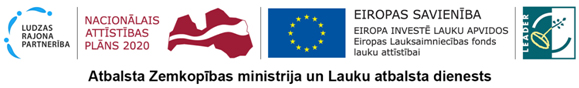 APSTIPRINĀTS	Kārsavas novada pašvaldībaiepirkuma komisijas2017. gada 7.jūlija sēdēprotokols Nr. 18/1Iepirkuma komisijas priekšsēdētājs________________/I.Nagle/Kārsavas novada pašvaldība
IEPIRKUMA Gājēju takas izveide gar Šņitkas krastiem                                      (iepirkuma identifikācijas numurs KNP 2017/18)NOLIKUMSKārsava 20171. VISPĀRĪGĀ INFORMĀCIJA1.1. Iepirkuma identifikācijas numursKNP 2017/181.2. PasūtītājsPasūtītājs: Kārsavas novada pašvaldībaAdrese: Vienības iela 53, Kārsava, Kārsavas novads, Latvija, LV-5717Reģistrācijas Nr. 90000017398Tālruņa Nr. +371-65781393, faksa Nr. +371-65781395e-pasta adrese: iepirkumi@karsava.lv Pasūtītāja kontaktpersona, kas ir tiesīga sniegt organizatorisku informāciju par iepirkuma procedūru:Kārsavas novada pašvaldības iepirkumu komisijas locekle Nadežda Tarasova, tālrunis +371 65781393, e-pasts iepirkumi@karsava.lv;Tehniskajos jautājumos – Kārsavas novada domes izpilddirektors Toms Vorkalis, tālrunis +371 26182923, toms.vorkalis@karsava.lv. 1.3. Iepirkuma priekšmets1.3.1. Iepirkuma priekšmets ir gājēju takas izveide gar Šņitkas krastiem.1.3.2. Iepirkuma  priekšmets ir sadalīts 2 daļās:	1.daļa- Gājēju takas izveide gar Šņitkas krastiem - 1.posms (Telegrāfa iela-Vienības iela);	2.daļa- Gājēju takas izveide gar Šņitkas krastiem - 2.posms (Vienības iela-Parka iela).1.3.3.CPV kods 45233260-9.1.3.4. Iepirkums tiek veikts ELFLA Valsts un Eiropas Savienības atbalsta saņemšanai  Lauku attīstības programmas 2014.-2020.gadam 19.2. apakšpasākuma  „Darbību īstenošana saskaņā ar sabiedrības virzītas vietējās attīstības stratēģiju” aktivitāte „Vietas potenciāla attīstības iniciatīvas”.1.4. Iepirkuma metodeIepirkums Publisko iepirkumu likuma 9. panta kārtībā1.5. Līguma izpildes vietaLatvijas Republika, Kārsavas novads, Kārsava1.6. Līguma izpildes laiks1.daļai- Gājēju takas izveide gar Šņitkas krastiem - 1.posms (Telegrāfa iela-Vienības iela)-60 kalendārās diena, neskaitot tehnoloģiskos pārtraukumus; 2.daļa- Gājēju takas izveide gar Šņitkas krastiem - 2.posms (Vienības iela-Parka iela)-60 kalendārās dienas, neskaitot tehnoloģiskos pārtraukumus.1.7. Iepirkuma Nolikuma saņemšana un informācijas apmaiņas kārtība1.7.1. Ar iepirkuma Nolikumu var iepazīties Kārsavas novada pašvaldības mājaslapā:  http://karsava.lv/ >Pašvaldība > Iepirkumi 1.7.2. Piegādātājs, kurš pieprasa skaidrojumu par iepirkuma nolikumu, to dara rakstiski ar pasta, faksa vai e-pasta starpniecību, adresējot to Kārsavas novada pašvaldības iepirkumu komisijai, ar norādi Iepirkumam “Gājēju takas izveide gar Šņitkas krastiem” (iepirkuma identifikācijas numurs KNP 2017/18), uz adresi Vienības ielā 53, Kārsava, Kārsavas novads, LV-5717, fakss 65711030; e-pasts iepirkumi@karsava.lv. Ja piegādātājs ir laikus pieprasījis papildu informāciju par iepirkuma nolikumā iekļautajām prasībām, pasūtītājs to sniedz 3 (triju) darbdienu laikā, bet ne vēlāk kā 4 (četras) dienas pirms piedāvājumu iesniegšanas termiņa beigām. Papildu informāciju pasūtītājs nosūta piegādātājam, kas uzdevis jautājumu, un vienlaikus ievieto šo informāciju Kārsavas novada pašvaldības tīmekļa vietnē http://karsava.lv/ > Pašvaldība > Iepirkumi > pie attiecīgā iepirkuma, norādot arī uzdoto jautājumu. 1.7.3. Ja piegādātājs pieprasa izsniegt iepirkuma procedūras dokumentus drukātā veidā, pasūtītājs tos izsniedz 3 (triju) darbdienu laikā pēc tam, kad saņemts šo dokumentu pieprasījums, ievērojot nosacījumu, ka dokumentu pieprasījums iesniegts laikus pirms piedāvājumu iesniegšanas termiņa beigām. Par iepirkuma procedūras dokumentu izsniegšanu drukātā veidā pasūtītājs var prasīt samaksu, kas nepārsniedz faktiskos dokumentu pavairošanas un nosūtīšanas izdevumus.1.8. Piedāvājumu iesniegšanas un atvēršanas vieta, datums un laiks 1.8.1. Pretendenti piedāvājumus var iesniegt līdz 2017. gada 21.jūlijā plkst. 15:00 Kārsavā, Vienības ielā 53, LV-5717, Kārsavas novada pašvaldībā, 2. stāvā, kabinetā Nr.14, pie sekretāres, iesniedzot personīgi vai pa pastu. Pasta sūtījumam jābūt nogādātam šajā punktā norādītajā adresē līdz iepriekš minētajam termiņam. Piedāvājums, kas iesniegts pēc minētā termiņa, netiks atvērts un tiks atdots atpakaļ iesniedzējam. 1.8.2. Saņemot piedāvājumu, Pasūtītājs (domes sekretāre) reģistrē pretendentu piedāvājumus to iesniegšanas secībā. Sarakstā norāda pretendentu (juridiskai personai – nosaukumu), tā adresi, tālruņa un faksa numuru, kā arī piedāvājuma iesniegšanas datumu un laiku. Pasūtītājs (sekretāre) nodrošina, lai līdz piedāvājumu atvēršanai pretendentu saraksts netiktu izpausts.1.8.3. Pretendents, iesniedzot piedāvājumu, var pieprasīt apliecinājumu tam, ka piedāvājums saņemts (ar norādi par piedāvājuma saņemšanas laiku).1.8.4. Pretendents var atsaukt vai mainīt savu piedāvājumu līdz piedāvājumu iesniegšanas termiņa beigām, ierodoties personīgi piedāvājumu uzglabāšanas vietā Kārsavā, Vienības ielā 53, 2. stāvā, 14. kabinetā, Kārsavas novada pašvaldībā, pie sekretāres. Piedāvājuma atsaukšanai ir bezierunu raksturs, un tā izslēdz pretendentu no tālākas līdzdalības iepirkumā. Piedāvājuma mainīšanas gadījumā par piedāvājuma iesniegšanas laiku tiks uzskatīts otrā piedāvājuma iesniegšanas brīdis.1.8.5. Pasūtītājs izskata tikai tos piedāvājumus, kas noformēti tā, lai piedāvājumā iekļautā informācija nebūtu pieejama līdz piedāvājumu atvēršanas brīdim.1.9. Piedāvājuma noformēšana:1.9.1. Piedāvājums iesniedzams Kārsavas novada pašvaldībā (Kārsava, Vienības ielā 53, 2. stāvā, 14.kab.) aizlīmētā un aizzīmogotā aploksnē, uz kuras ir jānorāda “Gājēju takas izveide gar Šņitkas krastiem”  (iepirkuma identifikācijas numurs KNP 2017/18). “Neatvērt līdz 2017. gada 21.jūlijam  plkst. 15:00” un pretendenta nosaukums, reģistrācijas numurs un adrese, Pretendenta kontaktpersonas vārds, uzvārds, telefona un faksa numurs.1.9.2. Pretendentam jāiesniedz piedāvājums (viens oriģināls un divas kopijas). Piedāvājumā jāiekļauj dokumenti šādā secībā:titullapa ar iepirkuma nosaukumu un ID numuru “Iepirkums “Gājēju takas izveide gar Šņitkas krastiem” (iepirkuma identifikācijas numurs KNP 2017/18) un Pretendenta nosaukumu;satura rādītājs ar lapu numerāciju;pieteikums dalībai iepirkumā;Pretendentu atlases dokumenti;finanšu piedāvājums.1.9.3. Katrs piedāvājuma eksemplārs jāiesien vienā sējumā (oriģināls un divas kopijas atsevišķi). Piedāvājumā drīkst iesniegt dokumentu oriģinālus vai to atvasinājumus. Ja Pretendents iesniedz dokumentu kopijas, katrai dokumenta kopijai jābūt Pretendenta apliecinātai ar uzrakstu “KOPIJA” un “KOPIJA PAREIZA” un pilnvarotās amatpersonas pilns amata nosaukums, paraksts un paraksta atšifrējums, vietas nosaukums un datums, zīmoga nospiedums. Iesniedzot piedāvājumu, Pretendents ir tiesīgs visu iesniegto dokumentu atvasinājumu un tulkojumu pareizību apliecināt ar vienu apliecinājumu. Jāpievieno piedāvājuma elektroniskā versija uz elektroniskā datu nesēja (CD vai zibatmiņā ), lokālās tāmes un tāmes kopsavilkumu jāiesniedz MS Excel formātā. 1.9.4. Piedāvājums jāsagatavo latviešu valodā. Pretendenta atlases dokumentus un citu dokumentāciju var iesniegt arī citā valodā, ja tiem ir pievienots Pretendenta apliecināts tulkojums latviešu valodā. Par kaitējumu, kas radies dokumenta tulkojuma nepareizības dēļ, Pretendents atbild normatīvajos aktos noteiktajā kārtībā. Tulkojuma apliecinājums ietver:- norādi “TULKOJUMS PAREIZS”,- Pretendenta vai tā pārstāvja parakstu un paraksta atšifrējumu,- apliecinājuma vietas nosaukumu un datumu.1.9.5. Piedāvājuma oriģinālam un kopijām ir jābūt ievietotiem 1.9.1. punktā minētajā aploksnē. Piedāvājuma dokumentiem jābūt cauršūtiem ar diegu tādā veidā, lai dokumentus nebūtu iespējams atdalīt. Piedāvājuma lapām jābūt sanumurētām un jāatbilst pievienotajam satura rādītājam. Uz pēdējās lapas aizmugures, cauršūšanai izmantojamais diegs nostiprināms ar pārlīmētu papīru, uz kura norādāms cauršūto lapu skaits, ko ar savu parakstu un pretendenta zīmogu apliecina Pretendenta pilnvarotais pārstāvis. Piedāvājumā iekļautajiem dokumentiem jābūt skaidri salasāmiem, bez labojumiem. 1.9.6. Ja dokuments izdots ārvalstī, dokumenta izdošanas vietas nosaukumā norāda attiecīgās valsts administratīvās teritorijas oficiālo nosaukumu un valsti.1.9.7. Visa Nolikumā noteiktā informācija Pretendentam jāiesniedz rakstiski. Lai sniegtu informāciju par kvalifikāciju, pieredzi, apakšuzņēmējiem u.c., Nolikuma pielikumos Pretendentam ir piedāvātas veidnes aizpildīšanai. Pretendents ir tiesīgs izveidot un izmantot savas formas un veidnes ar nosacījumu, ka tajās ietvertā informācija dos iespēju iepirkumu komisijai gūt nepieciešamos datus piedāvājuma vērtēšanai.1.9.8. Pretendents iesniedz parakstītu pieteikumu un informāciju par pretendentu (1. un 2. pielikums). Ja piedāvājumu iesniedz personu grupa vai personālsabiedrība, piedāvājumā norāda personu, kas iepirkumā pārstāv attiecīgo personu grupu vai personālsabiedrību un ir pilnvarota parakstīt ar iepirkumu saistītos dokumentus.1.9.9. Piedāvājuma dokumentus paraksta LR Uzņēmumu reģistrā vai citas valsts līdzvērtīgā iestādē reģistrētā amatpersona ar paraksta tiesībām un/vai pilnvarotā persona, piedāvājumā iekļaujot pilnvaru, kas apliecina piedāvājumu parakstījušās personas tiesības parakstīt un iesniegt piedāvājumu juridiskās personas uzdevumā.1.9.10. Iesniegtie piedāvājumi, izņemot Nolikuma 1.8.4. punktā noteikto gadījumu, ir Pasūtītāja īpašums un netiek atdoti atpakaļ pretendentiem. 1.10. Cita informācija1.10.1. Par jebkuru informāciju, kas ir konfidenciāla, jābūt īpašai norādei.1.10.2. Pretendentam ir pilnībā jāsedz piedāvājuma sagatavošanas un iesniegšanas izmaksas. Pasūtītājs un komisija neuzņemas nekādas saistības par šīm izmaksām neatkarīgi no iepirkuma rezultāta.2.Informācija par iepirkuma priekšmetu2.1.Iepirkuma priekšmeta apraksts:2.1.1. Iepirkuma priekšmets ir Gājēju takas izveide gar Šņitkas krastiem ELFLA Valsts un Eiropas Savienības atbalsta saņemšanai  Lauku attīstības programmas 2014.-2020.gadam 19.2. apakšpasākuma  „Darbību īstenošana saskaņā ar sabiedrības virzītas vietējās attīstības stratēģiju” aktivitāte „Vietas potenciāla attīstības iniciatīvas”.  Pretendentam jānodrošina būvdarbi   saskaņā ar tehnisko specifikāciju (3. pielikums) un būvprojektu.Iepirkuma  priekšmets ir sadalīts 2 daļās:1.daļa- Gājēju takas izveide gar Šņitkas krastiem - 1.posms (Telegrāfa iela-Vienības iela)	2.daļa- Gājēju takas izveide gar Šņitkas krastiem - 2.posms (Vienības iela-Parka iela) 2.1.2. Katrs Pretendents ir tiesīgs iesniegt piedāvājumus abām daļām.2.1.3.Pretendents nevar iesniegt piedāvājuma variantus.2.1.4.Būvdarbi pretendentam jāveic ar saviem materiāliem (būvmateriāliem, būviekārtām un būvizstrādājumiem), nepieciešamās kvalifikācijas darbiniekiem un tehniskajiem līdzekļiem (ierīcēm, iekārtām, mehānismiem, instrumentiem un transportlīdzekļiem), nepieciešamības gadījumā piesaistot darbuzņēmējus (apakšuzņēmējus).2.1.5.Garantija izpildītajiem būvdarbiem un materiāliem ne mazāka kā 3 (trīs) gadi no darbu nodošanas (pieņemšanas – nodošanas akta parakstīšanas) dienas. 2.1.6. Piedāvājumu vērtēšanas kritērijs – saimnieciski izdevīgākais piedāvājums ņemot vērā cenu.3. NOSACĪJUMI DALĪBAI IEPIRKUMĀ3.1. Pretendents var būt jebkura fiziskā vai juridiskā persona vai pasūtītājs, šādu personu apvienība jebkurā to kombinācijā. Piedalīšanās iepirkumā ir Pretendenta brīvas gribas izpausme. Iesniedzot savu piedāvājumu dalībai iepirkumā, Pretendents visā pilnībā pieņem un ir gatavs pildīt visas Nolikumā ietvertās prasības un noteikumus.3.2. Pretendents apzinās, ka jebkurš piedāvājumā iekļautais nosacījums, kas ir pretrunā ar Nolikumu vai neatbilst tā noteikumiem, var būt par iemeslu piedāvājuma noraidīšanai.3.3. Pasūtītājs Pretendentu, kuram būtu piešķiramas iepirkuma līguma slēgšanas tiesības, izslēdz no dalības iepirkumā jebkurā no šādiem gadījumiem:3.3.1. pasludināts pretendenta maksātnespējas process (izņemot gadījumu, kad maksātnespējas procesā tiek piemērots uz parādnieka maksātnespējas atjaunošanu vērsts pasākumu kopums), apturēta tā saimnieciskā darbība vai pretendents tiek likvidēts;3.3.2. ir konstatēts, ka piedāvājumu iesniegšanas termiņa pēdējā dienā vai dienā, kad pieņemts lēmums par iespējamu iepirkuma līguma slēgšanas tiesību piešķiršanu, pretendentam Latvijā vai valstī, kurā tas reģistrēts vai kurā atrodas tā pastāvīgā dzīvesvieta, ir nodokļu parādi, tai skaitā valsts sociālās apdrošināšanas obligāto iemaksu parādi, kas kopsummā kādā no valstīm pārsniedz 150 euro. Attiecībā uz Latvijā reģistrētiem un pastāvīgi dzīvojošiem pretendentiem pasūtītājs ņem vērā informāciju, kas ievietota Ministru kabineta noteiktajā informācijas sistēmā Valsts ieņēmumu dienesta publiskās nodokļu parādnieku datubāzes un Nekustamā īpašuma nodokļa administrēšanas sistēmas pēdējās datu aktualizācijas datumā; 3.3.3. iepirkuma procedūras dokumentu sagatavotājs (pasūtītāja amatpersona vai darbinieks), iepirkuma komisijas loceklis vai eksperts ir saistīts ar pretendentu Publisko iepirkumu likuma 25. panta pirmās un otrās daļas izpratnē vai ir ieinteresēts kāda pretendenta izvēlē, un pasūtītājam nav iespējams novērst šo situāciju ar mazāk pretendentu ierobežojošiem pasākumiem.3.3.4. uz pretendenta norādīto personu, uz kuras iespējām pretendents balstās, lai apliecinātu, ka tā kvalifikācija atbilst prasībām, kas noteiktas paziņojumā par plānoto līgumu vai iepirkuma nolikumā, kā arī uz personālsabiedrības biedru, ja pretendents ir personālsabiedrība, ir attiecināmi Publisko iepirkumu likuma 9. panta astotās daļas 1., 2. un 3. punkta nosacījumi.3.4. Pirms lēmuma par iepirkuma rezultātiem pieņemšanas iepirkuma komisija pārliecināsies par izslēgšanas nosacījumu neattiecināmību uz pretendentu, kuram būtu piešķiramas līguma slēgšanas tiesības, atbilstoši Publisko iepirkumu likuma 9. panta astotās un devītās daļas prasībām. Lai pārbaudītu, vai Pretendents nav izslēdzams no dalības iepirkumā Nolikumā 3.3.1., 3.3.2. un 3.3.4. apakšpunktā minēto apstākļu dēļ, iepirkumu komisija:3.4.1. attiecībā uz Latvijā reģistrētu vai pastāvīgi dzīvojošu pretendentu un Nolikumā 3.3.4.apakšpunktā minēto personu, izmantojot Ministru kabineta noteikto informācijas sistēmu, Ministru kabineta noteiktajā kārtībā iegūs informāciju:a) par Nolikuma 3.3.1. apakšpunktā minētajiem faktiem – no Uzņēmumu reģistra,b) par Nolikuma 3.3.2. apakšpunktā minēto faktu – no Valsts ieņēmumu dienesta un Latvijas pašvaldībām. Iepirkumu komisija attiecīgo informāciju no Valsts ieņēmumu dienesta ir tiesīga saņemt, neprasot Pretendenta vai Nolikuma 3.3.4. apakšpunktā minētās personas piekrišanu;3.4.2. attiecībā uz ārvalstī reģistrētu vai pastāvīgi dzīvojošu Pretendentu un Nolikuma 3.3.4. apakšpunktā minēto personu Pretendentam ir jāiesniedz attiecīgās kompetentās institūcijas izziņa, kas apliecina, ka uz to un Nolikuma 2.3.4. apakšpunktā minēto personu neattiecas Nolikuma 3.3. apakšpunktā noteiktie gadījumi. Izziņa jāiesniedz 10 (desmit) darbdienu laikā pēc Pasūtītāja pieprasījuma nosūtīšanas dienas. Ja attiecīgais Pretendents neiesniedz minēto izziņu, Pasūtītājs to izslēdz no dalības iepirkumā.  4. PRASĪBAS PRETENDENTIEM UN IESNIEDZAMIE DOKUMENTI4.7.Tehniskais piedāvājums4.7.1. 	Tehniskais piedāvājums ir jāsagatavo, pamatojoties uz Nolikuma prasībām un būvprojektā iekļauto informāciju. 4.7.2. 	Pretendents iesniedz apliecinājumu brīvā formā par to, ka:- tas ir iepazinies ar  būvprojektu, tajā skaitā ar tajā ietvertajiem tehniskajiem risinājumiem,  darbu apjomiem, materiāliem un visām prasībām un tiem piekrīt;	- tā piedāvātais darbu un materiālu garantijas termiņš nav īsāks par 36 mēnešiem no darbu nodošanas dienas;- Pretendentam, personālsabiedrības biedriem, piegādātāju apvienības dalībniekiem (ja piedāvājumu iesniedz personālsabiedrība vai piegādātāju apvienība), vai apakšuzņēmējam (ja Pretendents darbu izpildei plāno piesaistīt apakšuzņēmēju) ir pieejams personāls, instrumenti, iekārtas un tehniskais aprīkojums iepirkuma Līguma izpildei.4.7.3. 	Par tehniskā piedāvājuma sastāvdaļu tiks uzskatītas būvniecības lokālās tāmes, kas ir iekļautas finanšu piedāvājumā. Visi darbu apjomi un risinājumi, kuri norādīti skiču projektā, Pretendentam ir jāpārbauda, un pēc piedāvājuma iesniegšanas Pretendents nevar atsaukties uz nepilnīgu būvprojektu. Būvuzņēmējam jāievērtē, ka tehniskajā specifikācijā norādīto darbu izpilde, izstrādājumu uzstādīšana un montāža ietver pilnu darba ciklu līdz attiecīgās detaļas, mezgla, izstrādājuma vai iekārtas gatavībai pilnīgai ekspluatācijai, ietverot visus materiālus un izstrādājumus, kas tehnoloģiski nepieciešami attiecīgā būves elementa vai iekārtas drošai ekspluatācijai atbilstoši būvnormatīvu un ekspluatācijas noteikumu prasībām, ietverot visus nepieciešamos būvdarbus konkrēta darba izpildei. 4.7.4. Pretendents iesniedz būvdarbu laika grafiku. 4.8.Finanšu piedāvājums 4.8.1.Pretendents iesniedz aizpildītu un parakstītu Finanšu piedāvājumu (5.pielikums) un lokālo tāmi atbilstoši Ministru kabineta 2015. gada 30. jūnija noteikumu Nr. 330 „Noteikumi par Latvijas būvnormatīvu LBN 501-15 „Būvizmaksu noteikšanas kārtība” formām. Finanšu piedāvājums ar lokālajām tāmēm iesniedzams arī elektroniskā datu nesējā (CD vai zibatmiņā) Microsoft Excel formātā, saglabājot aprēķinos izmantotās formulas.4.8.2.Finanšu piedāvājumā cenas jānorāda euro (EUR) bez PVN. Atsevišķi jānorāda PVN un būvdarbu kopējā cena ar PVN (iepirkuma līguma summa). Cenām jābūt norādītām ne vairāk kā ar diviem cipariem aiz komata (centi). 4.8.3.Vienības cenas tiek fiksētas uz visu Līguma izpildes laiku un netiks pārrēķinātas. Līgumcenas maiņa, pamatojoties uz izmaksu pieaugumu nav pieļaujama. Pretendenta finanšu piedāvājumā jābūt paredzētiem visiem riskiem būvdarbu veikšanai, kas saistīti ar cenu izmaiņām, minimālās darba algas pieaugumu, riskiem, tai skaitā pret trešajām personām, kas var būt saistīti ar būvdarbu izpildi un kvalitāti, un citiem neparedzētiem apstākļiem.5. IEPIRKUMU KOMISIJA, TĀS DARBĪBA UN PIEDĀVĀJUMU ATVĒRŠANA5.1. Iepirkuma piedāvājumu atvēršanu, salīdzināšanu un vērtēšanu veic Pasūtītāja izveidota iepirkuma komisija, turpmāk – “komisija”.5.2. Komisija savu darbu veic saskaņā ar Publisko iepirkumu likumu un šo Nolikumu.5.3. Komisijas darbu vada tās priekšsēdētājs, viņa prombūtnes laikā priekšsēdētāja vietnieks. Komisija ir lemttiesīga, ja tās darbā piedalās vismaz divas trešdaļas no komisijas locekļu kopskaita.5.4. Piedāvājumu atvēršanas, izskatīšanas un uzvarētāja noteikšanas gaitu komisija protokolē.5.5. Piedāvājumu atvēršana notiks komisijas  atklātā sēdē. 6. PIEDĀVĀJUMU VĒRTĒŠANA UN IZVĒLES KRITĒRIJI6.1. Komisija slēgtās sēdēs atlasa pretendentus saskaņā ar Nolikuma izvirzītajām kvalifikācijas prasībām, pārbauda piedāvājumu atbilstību Nolikumā noteiktajiem nosacījumiem un izvēlas pretendenta piedāvājumu saskaņā ar izvēles kritēriju. 6.2. Piedāvājuma noformēšanas vērtēšana6.2.1. Uzsākot pretendenta piedāvājuma vērtēšanu, Komisija izvērtē, vai piedāvājums ir sagatavots un noformēts atbilstoši Nolikuma prasībām. Ja piedāvājums nav noformēts atbilstoši kādai no Nolikumā izvirzītajām prasībām, un ja trūkumi ir būtiski, kas nepieļauj pienācīgi izvērtēt piedāvājumus, tad Komisijai ir tiesības izslēgt Pretendentu no Iepirkuma un tā piedāvājumu nevērtēt. 6.2.2. Izvērtējot Pretendentu piedāvājumu noformējumu, Pasūtītājs ievēros samērīguma principu, nenoraidot piedāvājumus, pamatojoties uz formālām noformējuma neatbilstības prasībām.6.3. Atlases dokumentu (kvalifikācijas) vērtēšana6.3.1. Komisija pārbauda pretendentu iesniegto dokumentu atbilstību Nolikuma kvalifikācijas prasībām katrai daļai.6.3.2. Pretendentu kvalifikācijas pārbaudes laikā Komisija noskaidro pretendentu kompetenci un atbilstību iepirkuma Līguma izpildes prasībām pēc pretendentu iesniegtajiem atlases dokumentiem, pārbaudot Pretendenta atbilstību katrai konkrētās iepirkuma daļas izvirzītajai prasībai atkarīgi no tā, kādā iepirkuma daļā Pretendents ir iesniedzis piedāvājumu. 6.3.3. Ja Pretendents neatbilst kādai iepirkuma Nolikumā norādītajai prasībai, un ja trūkumi ir būtiski, kas nepieļauj pienācīgi izvērtēt piedāvājumu, Komisija turpmāk šo piedāvājumu neizskata un izslēdz Pretendentu no turpmākās dalības iepirkuma procedūrā.6.4. Finanšu piedāvājumu vērtēšana6.4.1. Komisija pārbauda finanšu piedāvājuma atbilstību Nolikuma prasībām. 6.4.2. Finanšu piedāvājuma vērtēšanas laikā Komisija pārbauda, vai Finanšu piedāvājumā nav aritmētisko kļūdu. Par kļūdu labojumu un laboto piedāvājuma summu Komisija paziņo Pretendentam, kura piedāvājumā pieļautās kļūdas tika labotas. Vērtējot finanšu piedāvājumus, Komisija ņem vērā labojumus.6.4.3. Ja Pretendenta finanšu piedāvājums neatbilst kādai Nolikumā izvirzītajai prasībai, un ja trūkumi ir būtiski, kas neļauj pienācīgi izvērtēt piedāvājumus, Komisija izslēdz Pretendentu no iepirkuma un piedāvājumu nevērtē.6.5. Pretendentu izvēles kritērijs6.5.1. Pēc Pretendentu piedāvājumu atlases saskaņā ar izvirzītajām kvalifikācijas prasībām, pēc piedāvājumu atbilstības pārbaudes Iepirkuma Nolikumā noteiktajām prasībām, no atbilstošajiem piedāvājumiem Pasūtītājs izvēlas piedāvājumu saskaņā ar Publisko iepirkumu likuma 51. panta ceturtajā daļā paredzēto piedāvājuma izvēles kritēriju – piedāvājumu ar viszemāko cenu.7. IEPIRKUMU KOMISIJAS TIESĪBAS UN PIENĀKUMI7.1. Iepirkuma komisijas tiesības:7.1.1. Pieprasīt, lai Pretendents precizētu informāciju par savu piedāvājumu, ja tas nepieciešams piedāvājumu noformējuma pārbaudei, pretendentu atlasei, kā arī piedāvājumu vērtēšanai un salīdzināšanai.7.1.2. Pieaicināt ekspertu jebkurā no piedāvājumu pārbaudes un novērtēšanas stadijām.7.1.3. Jebkurā no piedāvājumu pārbaudes un izvērtēšanas stadijām pārtraukt izskatīt iepirkumam iesniegtos piedāvājumus, ja tie neatbilst Nolikumā izvirzītajām prasībām.7.1.4. Noraidīt visus iesniegtos piedāvājumus, ja tie neatbilst iepirkuma noteikumiem, neaptver visu pieprasīto pakalpojumu apjomu utt.7.1.5. Pieņemt lēmumu slēgt iepirkuma līgumu ar izraudzīto pretendentu par vienu vai vairākām iepirkuma priekšmeta daļām.7.1.6. Ja izraudzītais pretendents atsakās slēgt iepirkuma līgumu, izvēlēties nākamo piedāvājumu ar zemāko cenu. Ja arī nākamais izraudzītais pretendents atsakās slēgt iepirkuma līgumu, pieņemt lēmumu izbeigt iepirkumu neizvēloties nevienu piedāvājumu.7.1.7. Ja iepirkumam nav iesniegti piedāvājumi vai iesniegtie piedāvājumi neatbilst Nolikumā prasībām, pieņemt lēmumu izbeigt iepirkumu, neizvēloties nevienu piedāvājumu.7.1.8. Normatīvajos aktos noteiktajā kārtībā labot aritmētiskās kļūdas pretendentu finanšu piedāvājumos.7.1.9. Jebkurā brīdī pārtraukt iepirkumu, ja tam ir objektīvs pamatojums.7.2. Iepirkuma komisijas pienākumi:7.2.1. Izstrādāt un apstiprināt iepirkuma dokumentus pirms iepirkuma izziņošanas.7.2.2. Nodrošināt iepirkuma norisi un dokumentēšanu.7.2.3. Nodrošināt pretendentu brīvu konkurenci, kā arī vienlīdzīgu un taisnīgu attieksmi pret tiem.7.2.4. Pēc ieinteresēto personu pieprasījuma normatīvajos aktos noteiktajā kārtībā sniegt informāciju par iepirkumu.7.2.5. Vērtēt pretendentus un to iesniegtos piedāvājumus saskaņā ar Publisko iepirkumu likumu, citiem normatīvajiem aktiem un Nolikumu, noteikt uzvarētāju vai pieņemt lēmumu par iepirkuma izbeigšanu, neizvēloties nevienu piedāvājumu.8. PRETENDENTA TIESĪBAS UN PIENĀKUMI8.1. Pretendenta tiesības:8.1.1. Pretendentiem, kuri atbilst Nolikumā noteiktajām prasībām, ir tiesības bez ierobežojumiem piedalīties iepirkumā uz vienādiem noteikumiem ar pārējiem piedāvājumu iesniegušajiem pretendentiem.8.1.2. Apvienoties grupā ar citiem pretendentiem un iesniegt kopēju piedāvājumu.8.1.3. Pretendentam ir tiesības apskatīt objektu.8.1.4. Pretendentam ir tiesības pie piedāvājuma iesniegšanas pieprasīt rakstveida apliecinājumu par piedāvājuma saņemšanu, kurā ir norādīts piedāvājuma saņemšanas datums, laiks, vieta un piedāvājuma saņēmējs.8.1.5. Pirms piedāvājumu iesniegšanas termiņa beigām grozīt vai atsaukt iesniegto piedāvājumu.8.2. Pretendenta pienākumi:8.2.1. Piedaloties iepirkumā, ievērot normatīvo aktu prasības.8.2.2. Sagatavojot piedāvājumus atbilstoši Nolikumā noteiktajām prasībām, sniegt patiesu informāciju.8.2.3. Iepirkuma komisijas noteiktajos termiņos iesniegt komisijai papildus informāciju, kas nepieciešama piedāvājumu noformējuma pārbaudei, pretendentu atlasei, piedāvājumu atbilstības pārbaudei, kā arī vērtēšanai.9. IEPIRKUMA LĪGUMS9.1. Ar iepirkuma uzvarētāju/-iem tiks noslēgts iepirkumu līgums, ja tiks apstiprināts Kārsavas novada pašvaldības ELFLA līdzfinansētais projekts.10. NOLIKUMA PIELIKUMI1. pielikums Pieteikums dalībai iepirkumā2. pielikums Informācija par pretendentu3. pielikums Tehniskā specifikācija4. pielikums Apliecinājums par finanšu apgrozījumu būvdarbu veikšanā 2014.-2016.gadā5. pielikums Finanšu piedāvājums6. pielikums Informācija par pretendenta apakšuzņēmējiem7. pielikums Apakšuzņēmēja apliecinājums8.pielikums Pretendenta piegādātāju apvienībā ietilpstošā dalībnieka / apakšuzņēmēja apliecinājums par gatavību iesaistīties līguma izpildē9. pielikums  Līguma projekts10.pielikums Speciālista apliecinājums1. pielikumsIepirkuma „Gājēju takas izveide gar Šņitkas krastiem” (ID Nr. KNP 2017/18)  nolikumamPIETEIKUMS DALĪBAI IEPIRKUMĀ„Gājēju takas izveide gar Šņitkas krastiem”(iepirkuma identifikācijas numurs KNP 2017/18)2017. gada 	.	1.Izskatot iepirkuma „ Gājēju takas izveide gar Šņitkas krastiem” Nolikumu, piedāvājam veikt būvdarbus saskaņā ar Nolikumā minētiem nosacījumiem un mūsu iesniegto piedāvājumu.2. Ar šo mēs apstiprinām, ka mūsu piedāvājums ir spēkā 9 (deviņi) mēneši  no iepirkuma nolikumā noteiktā piedāvājumu iesniegšanas termiņa un var tikt akceptēts jebkurā laikā pirms tā spēkā esamības termiņa izbeigšanās.3. Mēs piedāvājam veikt būvdarbus par ___________ (summa vārdiem) EUR bez PVN, kas ietver visas izmaksas, gan uzskaitītās, gan neuzskaitītās un ir adekvāta, lai veiktu būvdarbus atbilstoši tehniskajām specifikācijām un Latvijas Republikā spēkā esošajiem normatīviem aktiem.4. Visas piedāvājumā sniegtās ziņas ir patiesas._____________________________________________________________Uzņēmuma vadītāja vai pilnvarotas personas paraksts, tā atšifrējumsz.v.2. pielikumsIepirkuma „ Gājēju takas izveide gar Šņitkas krastiem” (ID Nr. KNP 2017/18)  nolikumamINFORMĀCIJA PAR PRETENDENTUIepirkumam „Gājēju takas izveide gar Šņitkas krastiem” (iepirkuma identifikācijas numurs KNP 2017/18)_____________________________________________________________Uzņēmuma vadītāja vai pilnvarotas personas paraksts, tā atšifrējumsz.v3. pielikumsIepirkuma „ Gājēju takas izveide gar Šņitkas krastiem” (ID Nr. KNP 2017/18)  nolikumamTEHNISKĀ SPECIFIKĀCIJAIepirkumam „Gājēju takas izveide gar Šņitkas krastiem” (iepirkuma identifikācijas numurs KNP 2017/18)Vispārīgās ziņas par veicamajiem būvdarbiemBūvdarbi Objektā veicami saskaņā ar saskaņā ar Darbu apjomu sarakstu.Piedāvājums jāsagatavo atbilstoši šī Tehniskā specifikācijā  dotajam Darbu apjomu sarakstam, ievērojot atbilstoši Latvijas būvnormatīva  LBN 501-15 “Būvizmaksu noteikšanas kārtība” prasības. Darbu apjomu saraksts jāaizpilda arī elektroniski (*.xls un *.pdf formātā) un piedāvājumam jāpievieno CD vai zibatmiņa vienā eksemplārā. Izpildītājs ir atbildīgs par precīzu darba tehnoloģijas izvēli, saderīgu materiālu, darbarīku un mehānismu pielietošanu, kā arī par izpildāmo Darbu apjomu uzmērīšanu. Jebkura neprecizitāte ir jālabo uz izpildītāja rēķina.Galvenie pasākumi darba aizsardzībāVisi darbi jāveic stingrā saskaņā ar Ministru kabineta 2003.gada 25.februāra noteikumiem Nr. 92 “Darba aizsardzības prasības, veicot būvdarbus”, kā arī ievērojot citus Latvijas Republikā spēkā esošos tiesību aktus.Visiem strādniekiem, pirms sāk strādāt Objektā, obligāti ir jāiziet pirmreizējā darba drošības, ugunsdrošības instruktāža. Strādniekiem jāzina vispārīgie darba drošības noteikumi, ugunsdrošības noteikumi, vispārējie objekta noteikumi, noteikumi par rokas elektroinstrumentu lietošanu un katram atbilstošie profesijas noteikumi. Izpildītājs ir atbildīgs par Darba drošības uzraudzību Objektā.Ja tiek konstatēti mašīnu, mehānismu vai elektroiekārtu bojājumi, tad nekavējoties jāziņo atbildīgajam būvdarbu vadītājam.Ugunsgrēka gadījumā jāziņo atbildīgajam būvdarbu vadītājam un Pasūtītājam. Nepieciešamības gadījumā jāizsauc ugunsdzēsēji (tel. 01 vai 112).Ugunsgrēka likvidācijai vai lokalizācijai izmantot ēkā esošo, atbilstošo ugunsdzēšanas aprīkojumu atbilstoši uguns izcelsmes veidam. Objektā strādājošajiem obligāti jāievēro šādi drošības noteikumi:atrodoties Objektā, lietot aizsargķiveres;veicot darbus, kuru darba procesā nepieciešams lietot individuālos aizsardzības līdzekļus (austiņas, aizsargbrilles, maska, utt.), tie obligāti jālieto;alkohola, narkotisko un psihotropo vielu lietošana būvlaukumā ir aizliegta;aizliegts būvlaukumā ienest alkoholu, t.sk. alu, narkotiskās un psihotropās vielas;darbu laikā aizliegts pārslogot ēkas konstrukcijas;visiem elektrības pagarinātāju kabeļiem jābūt ar gumijas izolāciju un iezemētiem;aizliegts izmantot bojātus pagarinātājus, visiem savienojumiem jābūt atbilstošiem drošības noteikumiem;izmantot tikai Eiropas Savienības dalībvalstu nacionāliem standartiem atbilstošas elektrosadales kastes. Visas objektā izmantojamās elektriskās mašīnas ir ar atbilstošām kontaktligzdām un ir pieslēgts elektrosadales kastēm;Objektā nodrošināt tīrību un kārtību;Objektā vienmēr jābūt pirmās medicīniskās palīdzības aptieciņai;Pacēlāja mehānismus atļauts lietot tikai šim darbam apmācītām personām ar noformētām atļaujām darbam ar bīstamām iekārtām.3.Būvdarbu apjoma aprakstsBūvdarbu apjoma apraksts 1.daļai- Gājēju takas izveide gar Šņitkas krastiem - 1.posms (Telegrāfa iela-Vienības iela)3.2. Būvdarbu apjoma apraksts    2.daļai- Gājēju takas izveide gar Šņitkas krastiem - 2.posms (Vienības iela-Parka iela)4.Vienības cenā ir jāņem vērā visi Darbi un materiāli, kas nepieciešami, lai nobeigtu kādu pozīciju, ja arī tas nav īpaši izdalīts. Visi apjomi, kuri doti skiču projektā, pretendentam ir jāpārrēķina. Pēc piedāvājuma iesniegšanas, būvniecības laikā pretendents nevar atsaukties uz nepilnīgu vai neizprastu skiču projektu. 5. Vienības cenā ir jāņem vērā jebkādi citi Darbi, kuri ietver visus Darbus, kuri ietverti sekojošos aprakstos un/vai ir nepieciešami Darbu nodrošināšanai. Ja arī kāds darbs nav īpaši uzsvērts, tad pretendentam, ņemot vērā tā profesionālo pieredzi, ir jāievērtē visi Darbi, kas vajadzīgi būvlaukuma funkcionēšanai, būvniecībai un būves pilnīgai nodošanai ekspluatācijā, kā arī defektu novēršanai garantijas periodā. Nekāda papildus maksa par neuzskaitītiem Darbiem netiek atzīta. 6.Izvēloties ekvivalentu materiālu vai izstrādājumu, tas ir skaidri jānorāda tāmes attiecīgajā rindā un jāpievieno piedāvājumam (salīdzinošā veidā) dokumenti, kuri apliecina piedāvāto materiālu vai iekārtu ekvivalentās tehniskās īpašības (tehniskie parametri, materiālu pases u.c. dokumenti). Visi lokālajās tāmēs minētie materiāli vai izstrādājumi ir uzrādīti ar mērķi sagatavot pietiekami precīzu un skaidru līguma priekšmeta aprakstu, kas ir jālieto kopā ar vārdiem “vai ekvivalents”, pat ja tas kādā no vietām nav šādi norādīts.7.Būvlaukuma aprīkojumam jāatbilst LV spēkā esošo būvniecības normatīvo aktu prasībām. Izpildot būvdarbus, Būvuzņēmējam jāievēro LV spēkā esošās drošības tehnikas, elektrodrošības, ugunsdrošības un darba aizsardzības normas, kas attiecas uz šāda rakstura darbiem.8.Būvuzņēmējam ir pienākums par saviem līdzekļiem apdrošināt visus iespējamos riskus, kas var būt saistīti ar būvdarbu izpildi un kvalitāti.9. Būvuzņēmējam ir pienākums nodrošināt būvgružu izvešanu no objekta teritorijas.10.Būvdarbu izpildes gaitā, pamatojoties uz klimatiskajiem apstākļiem, ir pieļaujams tehnoloģiskais pārtraukums. 11.Paveikto darbu un materiālu minimālais garantijas termiņš – 3 (trīs) gadi no objekta nodošanas brīža.12.Paredzamais darbu izpildes termiņš  ir  60 kalendārās dienas, neskaitot tehnoloģiskos pārtraukumus.4. pielikumsIepirkuma „ Gājēju takas izveide gar Šņitkas krastiem” (ID Nr. KNP 2017/18)  nolikumamAPLIECINĀJUMSpar finanšu apgrozījumu būvdarbu veikšanā 2014.-2016.gadāIepirkumam „Gājēju takas izveide gar Šņitkas krastiem” (iepirkuma identifikācijas numurs KNP 2017/18)Ar šo apliecinu, ka ___________________________________________          vidējais  finanšu apgrozījums                                                         (pretendenta nosaukums)būvdarbu veikšanā 2014.-2016.gadā ir __________________ EUR5. pielikumsIepirkuma „Gājēju takas izveide gar Šņitkas krastiem” (ID Nr. KNP 2017/18)  nolikumamFINANŠU PIEDĀVĀJUMSIepirkumam „Gājēju takas izveide gar Šņitkas krastiem” (iepirkuma identifikācijas numurs KNP 2017/18)1.daļa- Gājēju takas izveide gar Šņitkas krastiemi - 1.posms (Telegrāfa iela-Vienības iela);TĀMES KOPSAVILKUMS2.daļa- Gājēju takas izveide gar Šņitkas krastiem - 2.posms (Vienības iela-Parka iela)TĀMES KOPSAVILKUMS___________________________________________________________Uzņēmuma vadītāja vai pilnvarotās personas paraksts, tā atšifrējumsz.v.6. pielikums           Iepirkuma „ Gājēju takas izveide gar Šņitkas krastiem” (ID Nr. KNP 2017/18)  nolikumamINFORMĀCIJA PAR PRETENDENTA APAKŠUZŅĒMEJIEMIepirkumam „Gājēju takas izveide gar Šņitkas krastiem” (iepirkuma identifikācijas numurs KNP 2017/18)___________________________________________________________Uzņēmuma vadītāja vai pilnvarotās personas paraksts, tā atšifrējums    z.v.7. pielikumsIepirkuma „ Gājēju takas izveide gar Šņitkas krastiem” (ID Nr. KNP 2017/18)  nolikumamAPAKŠUZŅĒMĒJA APLIECINĀJUMSIepirkumam „Gājēju takas izveide gar Šņitkas krastiem” (iepirkuma identifikācijas numurs KNP 2017/18)Ar šo <Apakšuzņēmēja nosaukums, reģ. Nr. un adrese>:1) apliecina, ka ir informēts par to, ka <Pretendenta nosaukums, reģistrācijas numurs un adrese> (turpmāk – Pretendents) iesniegs piedāvājumu Kārsavas novada pašvaldības, reģistrācijas numurs 90000017453, adrese: Vienības iela 53, Kārsava, Kārsavas novads rīkotam iepirkumam „Gājēju takas izveide gar Šņitkas krastiem” , iepirkuma identifikācijas numurs KNP 2017/18; 2) gadījumā, ja ar Pretendentu tiks noslēgts iepirkuma līgums, apņemas:a) veikt šādus būvdarbus: <īss būvdarbu apraksts atbilstoši Apakšuzņēmējam nododamo būvdarbu sarakstā norādītajam un summa EUR, bez PVN, kādā apmērā darbi tiek nodoti> b) nodot Pretendentam šādus resursus:<īss Pretendentam nododamo resursu (speciālistu un/vai tehniskā aprīkojuma) apraksts>.___________________________________________________________Uzņēmuma vadītāja vai pilnvarotās personas paraksts, tā atšifrējums    z.v.8. pielikumsIepirkuma „ Gājēju takas izveide gar Šņitkas krastiem” (ID Nr. KNP 2017/18)  nolikumamPretendenta piegādātāju apvienībā ietilpstoša dalībnieka/apakšuzņēmēja apliecinājums par gatavību iesaistīties līguma izpildēAr šo <piegādātāju apvienībā ietilpstošā dalībnieka/apakšuzņēmēja nosaukums> apņemas  iesaistīties iepirkuma  „Gājēju takas izveide gar Šņitkas krastiem” (iepirkuma identifikācijas numurs KNP 2017/18)  līguma izpildē kā pretendenta <Pretendenta nosaukums> piegādātāju apvienības dalībnieks / vai / apakšuzņēmējs/ (atstāt vajadzīgo), gadījumā, ja ar šo pretendentu tiks noslēgts iepirkuma līgums.Šī apņemšanās nav atsaucama, izņemot, ja iestājas ārkārtas apstākļi, kurus nav iespējams paredzēt iepirkuma laikā, par kuriem <piegādātāju apvienībā ietilpstošā dalībnieka/apakšuzņēmēja nosaukums> (atstāt vajadzīgo) apņemas nekavējoties informēt pasūtītāju.9. pielikumsIepirkuma „ Gājēju takas izveide gar Šņitkas krastiem” (ID Nr. KNP 2017/18)  nolikumamLĪGUMA PROJEKTS<Vieta>										<Datums>Kārsavas novada pašvaldība, reģ. Nr. 90000017398, turpmāk tekstā – Pasūtītājs, adrese: Vienības iela 53, Kārsava, LV–5717, kuras vārdā uz nolikuma pamata šo līgumu paraksta <paraksttiesīgās personas amats, vārds, uzvārds>, turpmāk tekstā „Pasūtītājs”, no vienas puses, un		<uzņēmuma nosaukums>, Reģ. Nr. <reģistrācijas numurs>, juridiska adrese: <uzņēmuma adrese>, turpmāk tekstā „Izpildītājs”, kuras vārdā uz <dokumenta nosaukums> pamata rīkojas <paraksttiesīgās personas amats, vārds, uzvārds>, no otras puses, turpmāk tekstā abi līguma slēdzēji tiek saukti PUSES, katrs atsevišķi PUSE, pamatojoties uz Kārsavas novada pašvaldības rīkotā iepirkuma  ELFLA Valsts un Eiropas Savienības atbalsta saņemšanai  Lauku attīstības programmas 2014.-2020.gadam 19.2. apakšpasākuma  „Darbību īstenošana saskaņā ar sabiedrības virzītas vietējās attīstības stratēģiju” aktivitāte „Vietas potenciāla attīstības iniciatīvas”. „Gājēju takas izveide gar Šņitkas krastiem”, iepirkuma identifikācijas numurs: KNP 2017/18, rezultātiem un Darbuzņēmēja iesniegto piedāvājumu, noslēdz šādu līgumu: 1. Līguma priekšmetsPasūtītājs uzdod un Darbuzņēmējs apņemas veikt būvdarbus „Gājēju takas izveide gar Šņitkas krastiem”,   ELFLA Valsts un Eiropas Savienības atbalsta saņemšanai  Lauku attīstības programmas 2014.-2020.gadam 19.2. apakšpasākuma  „Darbību īstenošana saskaņā ar sabiedrības virzītas vietējās attīstības stratēģiju” aktivitāte „Vietas potenciāla attīstības iniciatīvas”  ietvaros, saskaņā ar būvprojektu, tehnisko specifikāciju, finanšu piedāvājumu un būvdarbu laika izpildes grafiku (viss kopā- tehniskā dokumentācija).2. Līguma termiņš2.1. Šī līguma 1. punktā paredzēto būvdarbu izpildes termiņš  ir _____ kalendārās dienas, neskaitot tehnoloģiskos pārtraukumus no līguma stāšanas spēkā neieskaitot tehnoloģiskos pārtraukumus.2.2. Šī līguma izpildes termiņu Puses var grozīt ar rakstveida papildus vienošanos šādos gadījumos:2.2.1. Pasūtītājs vēlas izmainīt šajā līgumā paredzēto izpildāmo būvdarbu apjomu vai citādi mainīt tehnisko risinājumu.2.2.2. Ja nepārvaramas varas rezultātā tiek apgrūtināta vai uz laiku ir neiespējama būvdarbu izpilde.2.2.3. Ja kādas Puses saistību savlaicīgas neizpildes dēļ ir tikusi apgrūtināta otras Puses saistību izpilde.3. Darbuzņēmēja tiesības un pienākumi3.1. Darbuzņēmējs apņemas veikt būvdarbus šī līguma 2.1. punktā norādītajā termiņā.3.2. Darbuzņēmējs uzsāk būvdarbus objektā 5 (piecu) kalendāro dienu laikā pēc Pasūtītāja paziņojuma par Sākuma datumu saņemšanu.3.3. Darbuzņēmējs veic būvdarbus saviem spēkiem, kā arī uz savu risku var uzticēt darbus trešajai personai kā darbuzņēmējam atbilstoši Darbuzņēmēja iesniegtajam piedāvājumam, kas ir šī līguma sastāvdaļa. Ja Darbuzņēmējs grib izvēlēties citus darbuzņēmējus, viņam ir jāsaņem Pasūtītāja rakstiska piekrišana. Darbuzņēmējam ir aizliegts visas šajā līgumā noteiktās tiesības un saistības nodot trešajai personai. 3.4. Darbuzņēmējs šajā līgumā noteikto būvdarbu veikšanai apņemas izmantot tikai Latvijas Republikā sertificētus būvizstrādājumus. 3.5. Darbuzņēmējs veic visu nepieciešamo būvizstrādājumu piegādi un komplektēšanu, kā arī nodrošina pareizu un kvalitatīvu būvizstrādājumu glabāšanu un izmantošanu būvniecības procesā.3.6. Iegādātie materiāli tiek glabāti Darbuzņēmēja noliktavās, par ko Darbuzņēmējs uzņemas materiālo atbildību. 3.7. Darbuzņēmēja pienākumos ietilpst:3.7.1. Visu no likumdošanas izrietošo saistību izpilde attiecībā uz valsts un pašvaldību iestādēm;3.7.2. Visu darba drošības, ugunsdrošības un apkārtējās vides aizsardzības pasākumu ievērošana.3.7.3. Kārtības un tīrības nodrošināšana būvniecības darba teritorijā visā būvdarbu izpildes laikā. 3.8. Darbuzņēmējs pēc nepieciešamības rīko darba sapulces . 3.9. Darbuzņēmējs līguma izpildes laikā ir atbildīgs par nodarītajiem bojājumiem Pasūtītāja īpašumiem un apņemas netraucēt Pasūtītāja darbību un inženierkomunikāciju darbību.3.10. Ja šī līguma 11. punktā minētajā garantijas laikā ir radušies defekti Darbuzņēmēja vainas dēļ, Darbuzņēmējs tos novērš Pasūtītāja norādītajā termiņā par saviem līdzekļiem. 3.11. Darbuzņēmējs nodrošina projekta vadītājam un būvuzraugam brīvu pieeju objektam un citām vietām, kur notiek būvdarbi. Būvuzraugam ir tiesības izmantot Darbuzņēmēja instrumentus, pārbaudes ierīces, kas pieejamas objektā, kā arī saņemt nepieciešamo palīdzību savu pienākumu pildīšanai.3.12. Darbuzņēmējs 7 (septiņu) dienu laikā paziņo Pasūtītājam par objektīviem apstākļiem, kas radušies neatkarīgi no Darbuzņēmēja un kavē darbu pabeigšanu noteiktajā termiņā, un saskaņo ar Pasūtītāju tālāko rīcību.3.13 Darbuzņēmējs atbild par drošības (t.sk. darba aizsardzību, uguns un elektrodrošību u.t.t.) garantēšanu Objektā attiecībā uz Līgumā veicamajiem darbiem. Darbuzņēmējam ir jādrošina būvdarbu vadītāja un personas, kura ir atbildīga par darba drošību objektā, pastāvīga atrašanās būvlaukumā.4. Pasūtītāja tiesības un pienākumi4.1. Pasūtītājam jāsaskaņo būvdarbu veikšanu normatīvajos aktos noteiktajā kārtībā un jāsaņem attiecīgās būvdarbu veikšanas atļaujas.4.2. Pasūtītājs par saviem līdzekļiem nolīgst būvuzraugu, kurš kontrolē būvdarbu izpildi un pielietojamo būvizstrādājumu kvalitāti. Pasūtītājs rakstiski paziņo Darbuzņēmējam par būvuzrauga iecelšanu vai nomaiņu.4.3. Pasūtītājs par saviem līdzekļiem var nodrošināt objekta autoruzraudzību.4.4. Pasūtītājs apņemas pēc būvdarbu pabeigšanas pieņemt no Darbuzņēmēja objektu un samaksāt par izpildītajiem būvdarbiem šajā līgumā noteiktajā kārtībā un apmērā.4.5. Pasūtītājs neatbild par Darbuzņēmēja tehniku, materiāliem un citu mantu, kas atrodas objektā.4.6 Pasūtītājs nodrošina Darbuzņēmēju ar Darbu izpildei objektā nepieciešamajiem resursiem, elektroenerģiju, ūdeni, nodrošinot pieslēgšanās punktus šīm komunikācijām objekta teritorijā vai arī blakus tai. Par šiem pakalpojumiem Darbuzņēmējam attiecīgi jānorēķinās.4.7. Pasūtītājam ir tiesības pēc saviem ieskatiem veikt pārbaudi un tehnisko uzraudzību Objektā, kā arī pārbaudīt Līguma izpildi pārējā daļā, līdz atklāto defektu novēršanai neparakstīt mēneša atskaiti (t.sk. Forma Nr.2) un/vai visu Darbu nodošanas-pieņemšanas aktu un pieprasīt no Darbuzņēmēja atklāto trūkumu un defektu novēršanu.4.8 Pasūtītājam ir tiesības šo Līgumu izbeigt pirms termiņa, par ko rakstveidā brīdināt Darbuzņēmēju10 (desmit) dienas iepriekš, šādos gadījumos:4.8.1 Darbuzņēmējs nepilda šī līguma noteikumus un nenovērš pārkāpumu 3 (trīs) darba dienu laikā pēc Pasūtītāja rakstiskas brīdinājuma saņemšanas;4.8.2 Darbuzņēmējs darbojas pretrunā ar LR spēkā esošajiem normatīvajiem aktiem, celtniecības normām un noteikumiem, un nenovērš pārkāpumu 3 (trīs) darba dienu laikā pēc Pasūtītāja rakstiskas brīdinājuma saņemšanas;4.8.3.Darbuzņēmējs pieņem lēmumu par likvidāciju vai pret viņu tiesā tiek apmierināta prasība par maksātnespēju vai uzsākts tiesiskās aizsardzības process;4.8.4 Darbuzņēmējs nevar vai nespēj kvalitatīvi vai tehnoloģiski pareizi izpildīt šajā līgumā uzdotos Darbus;4.8.5 Darbuzņēmējs kavē Darbu izpildes termiņu vai kavē kādu no Darbu izpildes starptermiņiem saskaņā ar Darbu veikšanas Laika grafiku  ilgāk par 5 (piecām) darba dienām un šis kavējums Pasūtītājam var radīt zaudējumus un/vai papildus izmaksas.5. Apdrošināšana5.1. Darbuzņēmējs pēc būvdarbu pilnīgas izpildes kopā ar nodošanas – pieņemšanas aktu un rēķinu  iesniedz Pasūtītājam garantijas laika nodrošinājumu 10 %  (desmit) apmērā no kopējās šī līguma summas. Garantijas laika nodrošinājumam jābūt spēkā visā Darbuzņēmēja dotajā garantijas laikā par labu Pasūtītājam, sākot no darbu nodošanas-pieņemšanas akta (akta par būves nodošanu ekspluatācijā) parakstīšanas brīža.5.2.Ja Pasūtītājs garantijas laikā konstatē bojājumus, par to tiek paziņots Darbuzņēmējam, norādot arī vietu un laiku, kad Darbuzņēmējam jāierodas uz defektu akta sastādīšanu. Pasūtītāja noteiktais termiņš nedrīkst būt mazāks par 10 dienām, bet Līdzēji var vienoties par citu termiņu defektu akta sastādīšanai. Iepriekšminētais 10 dienu termiņš neattiecas uz avārijām vai citiem ārkārtējiem gadījumiem, kad Darbuzņēmējam jāierodas nekavējoties (ne ilgāk kā 24 stundu laikā). Pie defektu akta sastādīšanas Līdzēji ir tiesīgi pieaicināt neatkarīgus ekspertus, kuru atzinums ir obligāts izpildīšanai Līdzējiem. Izdevumus par eksperta sniegtajiem pakalpojumiem apmaksā vainīgais Līdzējs.5.3. Ja Darbuzņēmējs neierodas uz defektu akta sastādīšanu, Pasūtītājs ir tiesīgs sastādīt aktu vienpusēji, un tas ir saistošs arī Darbuzņēmējam. Par akta sastādīšanu tiek paziņots Būvuzņēmējam, norādot vietu un laiku, kad akts ir ticis sastādīts.6. Līguma summas samaksa6.1. Līguma summa šajā līgumā minēto būvdarbu veikšanai ir EUR -----------------(-------------------- EUR). Līguma summa ietver izmantojamo būvizstrādājumu izmaksas, darbu izmaksas, celtniecības tehnikas, piegāžu un transporta izmaksas, nodokļus, nodevas, un citus obligātos maksājumus.6.2. Pasūtītājs var norēķināties ar Darbuzņēmēju par veiktajiem būvdarbiem kopumā vai atsevišķām to daļām, pamatojoties uz ikmēneša būvdarbu izpildes aktiem, ko apstiprinājis Darbuzņēmējs, kā arī Pasūtītāja puses pilnvarotie pārstāvji. Līguma summas daļa tiek pārskaitīta 20 (divdesmit) dienu laikā pēc attiecīgā būvdarbu izpildes akta parakstīšanas un rēķina saņemšanas. Līguma 6.1.punktā norādīto summu Pasūtītājs samaksā Darbuzņēmējam pēc visu būvdarbu pabeigšanas, darbu izpildes un ekspluatācijā nodošanas  aktu parakstīšanas abpusējas parakstīšanas.6.3.Darbuzņēmējs nav tiesīgs bez Pasūtītāja rakstiskas piekrišanas veikt objektā papildus Būvdarbus, kas nav paredzēti šajā Līgumā. Ja Darbuzņēmējs veic citus papildus Būvdarbus, tad Pasūtītājam nav pienākums veikt apmaksu par šiem darbiem.7. Izmaiņas tehniskajā dokumentācijā7.1. Ja Pasūtītājs vēlas izdarīt izmaiņas projektā, palielinot būvdarbu apjomu, par to tiek slēgta rakstiska vienošanās, kurā ir uzrādīts veicamo būvdarbu apjoms, izpildes termiņš, atlīdzības apmērs un norēķinu kārtība. 7.2.Pasūtītājam līguma izpildes gaitā ir tiesības samazināt projektā norādīto būvdarbu apjomu un attiecīgi līguma 6.1.punktā norādīto līguma summu. Darbuzņēmējam nav tiesību nepiekrist šādam samazinājumam.7.3. Par tādu būvdarbu izpildi, kurus veicot, Darbuzņēmējs ir patvaļīgi atkāpies no šī līguma noteikumiem un projekta, Darbuzņēmējs atlīdzību nesaņem un nepieciešamības gadījumā veic labojumus uz sava rēķina, nemainot šī līguma 2. punktā noteikto būvdarbu izpildes termiņu.8. Kvalitātes kontrole8.1. Pasūtītāja ieceltam būvuzraugam jāpārbauda Darbuzņēmēja darbs un jāinformē Pasūtītāju par jebkuru atklāto defektu, kas ir jebkura darbu apjoma vai būvizstrādājumu (iekārtu, konstrukciju, materiālu) un to kvalitātes neatbilstība normatīvajiem aktiem,  apjomu sarakstam, tehniskām specifikācijām, skicei un citiem līguma dokumentiem. Šādas pārbaudes nedrīkst ietekmēt Darbuzņēmēja pienākumu izpildi. Būvuzraugs var dot norādījumu Darbuzņēmējam meklēt un atklāt defektus, un pārbaudīt jebkuru darbu, kurā, pēc būvuzrauga ieskatiem, varētu būt defekti.8.2. Ja Pasūtītājs dod norādījumu Darbuzņēmējam izdarīt pārbaudi, lai pārbaudītu, vai kādam no Darbuzņēmēja veiktajiem būvdarbam ir defekti, un šāda pārbaude parāda, ka defekti ir, Darbuzņēmējam jāapmaksā pati pārbaude un maksājumi par jebkādiem izdarītajiem paraugiem. Ja nav atklāti nekādi defekti, Pasūtītājam jāapmaksā pati pārbaude un maksājumi par jebkādiem izdarītajiem paraugiem.8.3. Pasūtītājam jāpaziņo Darbuzņēmējam par jebkuru defektu pirms defektu garantijas perioda beigām. Defektu garantijas periods ir jāpagarina par tik ilgu laiku, kamēr defekts tiek novērsts.8.4. Katrā gadījumā, kad Pasūtītājs izdara paziņojumu, Darbuzņēmējam ir jāizlabo paziņojumā minētais defekts tādā termiņā, kāds norādīts Pasūtītāja paziņojumā.8.5. Ja Darbuzņēmējs nav novērsis defektu tajā termiņā, kāds norādīts Pasūtītāja paziņojumā, Pasūtītājam ir tiesības patstāvīgi novērst defektu. Tādā gadījumā Pasūtītājs iesniedz apmaksas pieprasījumu apdrošinātājam, pievienojot cita Darbuzņēmēja iesniegtā rēķina kopiju un apmaksu apliecinošos dokumentus. 9. Objekta pieņemšana un nodošana9.1.Objekta nodošana ekspluatācijā un Pasūtītāja valdījumā notiek ar nodošanas-pieņemšanas aktu saskaņā ar Latvijas Republikas normatīvajiem aktiem.9.2. Ar defektu likvidāciju saistīto darbu nodošana notiek, sastādot par to attiecīgu aktu, kuru paraksta abas Puses.9.3. Objekta nodošana ekspluatācijā pa daļām ir iespējama tikai tādā gadījumā, ja Pasūtītājs to rakstiski pieprasa un Darbuzņēmējs tam piekrīt.9.4. Nododot objektu, Darbuzņēmējs iesniedz Pasūtītājam objekta dokumentāciju, tai skaitā iekārtu ekspluatācijas shēmas un noteikumus, būvizstrādājumu sertifikātus u.c.9.5. 7 (septiņas) darba dienas pirms objekta nodošanas ekspluatācijā Darbuzņēmējs rakstiski paziņo par to Pasūtītājam un iesniedz visus nepieciešamos valsts institūciju atzinumus par objektu, kā arī pārējo normatīvajos aktos noteikto dokumentāciju.10. Pušu korespondence10.1. Pušu savstarpējie paziņojumi būs spēkā tikai tad, ja tie izdarīti rakstiski. Paziņojums ir spēkā tikai no tā brīža, kad tas ir nogādāts.  10.2. Problēmas, kas rodas būvdarbu izpildes gaitā, tiek risinātas šādi:10.2.1. Darbuzņēmējs piedāvā Pasūtītājam rakstveidā problēmas risinājumu.10.2.2. Pasūtītājs, saņēmis šī līguma 10.2.1. punktā minēto risinājumu, izskata to un dod rakstisku atbildi Darbuzņēmējam 3 (trīs) darba dienu laikā no tā iesniegšanas dienas.10.2.3. Ja Pasūtītājs šī līguma 10.2.2. punktā minētajā kārtībā nav sniedzis atbildi Darbuzņēmējam, tad Darbuzņēmējs par attiecīgo problēmu ir tiesīgs lemt pats, ievērojot tehniskā projekta prasības.10.3. Šī līguma administrēšanai Puses norīko savus pārstāvjus:no Pasūtītāja puses: ……………………;no Darbuzņēmēja puses:-------------------------------------------.10.3.1. Projekta vadītājs ir Pasūtītāja iecelta kompetenta persona, kas ir atbildīga par šī līguma administrēšanu no Pasūtītāja puses. 10.3.2. Būvuzraugs ir pakļauts projekta vadītājam un ir atbildīgs par būvdarbu izpildes kontroli atbilstoši šī līguma nosacījumiem.10.3.3. Projekta vadītājs ir tiesīgs deleģēt jebkuru no saviem uzdevumiem vai pienākumiem citai personai, izņemot strīdu izšķīrēju, iepriekš par to rakstveidā paziņojot Darbuzņēmējam, un var atsaukt jebkuru šādu deleģējumu, iepriekš rakstveidā paziņojot par to Darbuzņēmējam.11. Garantijas11.1.Darbuzņēmējs 14 (četrpadsmit) dienu laikā no Līguma noslēgšanas iesniedz Pasūtītājam Līguma izpildes garantiju 10% (desmit procentu) apmērā no Līguma kopējās summas. Līguma izpildes garantiju izsniedz Latvijas Republikā vai citā Eiropas Savienības vai Eiropas Ekonomiskās zonas dalībvalstī reģistrēta banka vai apdrošināšanas sabiedrība, kas Latvijas Republikas normatīvajos aktos noteiktajā kārtībā ir uzsākusi pakalpojumu sniegšanu Latvijas Republikas teritorijā. Līguma izpildes garantijā jānorāda noslēgtā līguma pilns nosaukums un līguma numurs, termiņš, kurā Pasūtītājam garantēta pieprasīto summu vai summas, kas kopumā nepārsniedz noteikto garantijas apmēru, izmaksa Pasūtītājam, neprasot pamatot savu pieprasījumu, pieprasījuma iesniegšanas noteikumi un termiņš, kā arī garantijas beigu datums. Bankas garantija ir nepieciešama lai Darbuzņēmējs  būtu stabils un drošs partneris. 11.2. Darbuzņēmējam ir jānodrošina, lai Līguma izpildes garantija būtu spēkā Līguma darbības laikā, līdz objekta pieņemšanas – nodošanas akta parakstīšanai.  11.3.Līguma izpildes garantiju Pasūtītājs var izmantot, lai ieturētu līgumsodu, saņemtu zaudējumu atlīdzību vai citas Pasūtītājam pamatojoties uz Līgumu pienākošās summas. 11.4. Darbuzņēmējs garantē visu būvdarbu izpildi atbilstoši Latvijā spēkā esošo normatīvo aktu prasībām.11.5. Darbuzņēmējs garantē:11.5.1. Garantijas laiku fiziski izpildītajiem būvdarbiem – 36 mēneši.11.5.2. Pielietoto būvmateriālu kvalitāti, ne mazāk par 36 mēnešiem.11.6. Garantijas laiks tiek rēķināts no objekta nodošanas-pieņemšanas akta parakstīšanas dienas.12. Pušu atbildība par līguma pārkāpumiem12.1. Ja Darbuzņēmēja vainas dēļ tiek nokavēts būvdarbu izpildes termiņš, tad Darbuzņēmējs maksā Pasūtītājam par katru nokavēto dienu nokavējuma naudu 0,1% apmērā no šī līguma summas. Maksimālā nokavējuma naudas summa tiek noteikta 10% apmērā no šī līguma summas.12.2. Ja Pasūtītājs nokavē būvdarbu samaksu šajā līgumā norādītajos termiņos, tas apņemas maksāt Darbuzņēmējam nokavējuma naudu 0,1% apmērā no šī līguma summas par katru nokavēto dienu, ja Puses nevienojas savādāk. Maksimālā nokavējuma naudas summa tiek noteikta 10% apmērā no šī līguma summas.12.3 Gadījumā, ja Darbuzņēmējs neievēro Darbu izpildes termiņus, kavē kādu no Darbu veikšanas Laika grafikā fiksētiem Darbu izpildes starptermiņiem, tad Pasūtītājs ir tiesīgs pieprasīt no Darbuzņēmēja līgumsodu 0,05% apmērā no kopējās Līguma summas par katru nokavējuma dienu, bet ne vairāk kā 10 % no kopējās Līguma summas.12.4. Ja Darbuzņēmējs neiesniedz Pasūtītājam dokumentus, tai skaitā garantijas apdrošināšanas polišu oriģinālus, kas izriet no līguma nosacījumiem, tad Pasūtītājam ir tiesības prasīt no Darbuzņēmēja līgumsodu 0,1% apmērā no Līguma summas par katru nokavējuma dienu.12.5. Darbuzņēmējs maksā Pasūtītājam līgumsodu 10% (desmit procentu) apmērā no līguma kopējās summas, gadījumā, ja tas atsakās no Līguma izpildes.12.6.Pasūtītājam ir tiesības ieskaita kārtībā samazināt samaksājamo līguma summu par veiktajiem būvdarbiem tādā apmērā, kāda ir Līguma 12.1., 12.3.,12.4. , 12.5. punktos noteiktajā kārtībā aprēķinātā līgumsoda summa.12.7. Līgumsods neatbrīvo Puses no zaudējumu segšanas pienākuma un šī līguma noteikumu pildīšanas.12.8. Ja Pasūtītājs atsakās no līguma izpildes tādu apstākļu dēļ, kas nav atrunāti šajā līgumā, tas atmaksā Darbuzņēmējam visus faktiski pierādāmos izdevumus saskaņā ar saskaņoto tāmi, t. sk. fiziski paveiktos darbus un izdevumus, kas saistīti ar materiālu pasūtīšanu.13. Nepārvarama vara13.1. Puses tiek atbrīvotas no atbildības par daļēju vai pilnīgu šī līguma neizpildi, ja šī neizpilde radusies nepārvaramas varas rezultātā. Pie nepārvaramas varas pieskaitāmi ugunsgrēki, zemestrīces, kara darbība, plūdi, valsts varas un pārvaldes institūciju lēmumi, laika apstākļi, kuru rezultātā šī līguma izpilde nav iespējama u.c..13.2. Ja iestājas nepārvarama vara, šī līguma saistības, tajā skaitā būvdarbu izpildes termiņš, tiek izmainīts par laika periodu, kurā darbojas šie apstākļi un to sekas.13.3. Gadījumā, kad nepārvarama vara un to sekas turpina darboties ilgāk par 3 (trim) mēnešiem vai arī, tiem iestājoties, kļūst skaidrs, ka tie un to sekas darbosies ilgāk par 3 (trim) mēnešiem, Puses iespējami drīz sāk sarunas par šī līguma izpildes alternatīviem variantiem, un sastāda jaunu līgumu vai būvdarbu izpildes grafiku, vai arī lauž šo līgumu.14. Līguma laušana14.1. Šis līgums tiek lauzts tikai šajā līgumā minētajos gadījumos un  kārtībā. 14.2. Līdz paziņojuma par Sākuma datumu saņemšanas dienai no Pasūtītāja, Pasūtītājs var jebkurā laikā vienpusēji lauzt šo līgumu bez jebkādas kompensācijas Darbuzņēmējam.  15. Noslēguma noteikumi15.1. Visas domstarpības, kas saistītas ar šī līguma izpildi, tiek risinātas, Pusēm savstarpēji vienojoties. Ja vienošanās nav panākta, tad strīds tiek nodots izskatīšanai tiesā normatīvajos aktos noteiktajā kārtībā.15.2. Ja pārstāj darboties viens vai vairāki šī līguma noteikumi, pārējie līguma noteikumi paliek spēkā, ciktāl tos neatceļ spēku zaudējušie šī līguma punkti.15.3. Izmaiņas un papildinājumi šajā līgumā stājas spēkā tad, ja par to ir panākta rakstiska vienošanās, kuru apstiprinājušas abas Puses. 15.4. Šajā līgumā izmantotie termini tulkojami saskaņā ar Būvniecības likumu.15.5. Šis līgums ir sastādīts un parakstīts trīs eksemplāros, ar vienādu juridisku spēku, divi oriģinālie eksemplāri pie pasūtītāja, viens pie izpildītāja.Pielikums Nr. 1	Finanšu piedāvājums 10. pielikumsIepirkuma „Gājēju takas izveide gar Šņitkas krastiem” (ID Nr. KNP 2017/18)  nolikumam SPECIĀLISTA APLIECINĀJUMSPretendentam ir jāiesniedz katra piedāvātā speciālista aizpildīts apliecinājums.Es, apakšā parakstījies, apliecinu, ka:1) esmu iepazinies/ iepazinusies ar Kārsavas novada pašvaldības izsludināta atklāta konkursa “Kārsavas novada pašvaldības grants ceļu pārbūve”,  ID Nr. KNP 2017/18 dokumentāciju un prasībām;  2) piekrītu piedalīties iepirkumā “Gājēju takas izveide gar Šņitkas krastiem”; ID Nr. KNP 2017/18 <Pretendenta nosaukums> iesniegtā Piedāvājuma ietvaros, kā <amats>; 3) gadījumā, ja iepirkuma līgums tiks parakstīts ar <Pretendenta nosaukums>, būšu pieejams Piedāvājumā norādīto uzdevumu izpildei no līguma noslēgšanas brīža uz periodu līdz Objekta pieņemšanai ekspluatācijā; 4) šī apņemšanās nav atsaucama, izņemot, ja iestājas ārkārtas apstākļi, kurus nav iespējams paredzēt iepirkuma laikā, par kuriem apņemos nekavējoties rakstiski informēt savu darba devēju un Pasūtītāju.PrasībasAtbilstības pārbaude, iesniedzamie dokumenti4.1. Pretendents piesakās dalībai iepirkumā, iesniedzot pieteikumu un informāciju par sevi. 4.1.1. Pieteikums dalībai iepirkumā un informācija par pretendentu, ko sagatavo atbilstoši pievienotajai formai (1. un 2. pielikums). 4.1.2. Ja piedāvājumu iesniedz piegādātāju apvienība, tad tiek iesniegta visu apvienības dalībnieku parakstīta vienošanās.4.1.3. Pretendents iesniedz informāciju par pretendenta uzņēmuma vai piesaistītā apakšuzņēmēja uzņēmuma atbilstību mazā vai vidējā uzņēmuma statusam.4.2. Pretendents vai tā piesaistītais apakšuzņēmējs ir reģistrēts, licencēts vai sertificēts atbilstoši Pretendenta izcelsmes (reģistrācijas) valsts atbilstošo normatīvo aktu prasībām. 4.2.1. Par reģistrācijas faktu Pasūtītājs pārliecināsies Uzņēmumu reģistra mājaslapā www.ur.gov.lv.4.2.2. Ja Pretendents ir reģistrēts ārvalstīs, tam ir jāiesniedz komercreģistra vai līdzvērtīgas komercdarbību reģistrējošas iestādes ārvalstīs izdotas reģistrācijas apliecības kopija.4.2.3. Ja piedāvājumu iesniedz personu apvienība, un Pasūtītājs pieņems lēmumu slēgt iepirkuma līgumu ar konkrēto personu apvienību, tai būs jāreģistrējas komercreģistrā (vai līdzvērtīgā reģistrā ārvalstīs) līdz iepirkuma līguma noslēgšanai. Šajā gadījumā personu apvienība iesniedz apliecinājumu brīvā formā par gatavību reģistrēties komercreģistrā (vai līdzvērtīgā reģistrā ārvalstīs), ja tai tiks piešķirtas līgumslēgšanas tiesības.4.3. Pretendents, personālsabiedrība un visi personālsabiedrības biedri (ja piedāvājumu iesniedz personālsabiedrība) vai visi personu apvienības dalībnieki (ja piedāvājumu iesniedz personu apvienība), pretendenta norādītie apakšuzņēmēji, uz kuru iespējām Pretendents balstās, lai apliecinātu, ka tā kvalifikācija atbilst Nolikuma prasībām, ir reģistrētas Būvkomersantu reģistrā vai attiecīgā profesionālā reģistrā ārvalstīs, vai pretendentam ir kompetentas institūcijas izsniegta licence, sertifikāts vai cits līdzvērtīgs dokuments, ja attiecīgās valsts normatīvie akti paredz profesionālo reģistrāciju, licences, sertifikāta vai citu līdzvērtīgu dokumentu izsniegšanu.4.3.1. Par reģistrāciju Būvkomersantu reģistrā Pasūtītājs pārliecinās Būvniecības informācijas sistēmā https://bis.gov.lv/bisp/. Ja dati par Pretendentu ir pieejami Būvniecības informācijas sistēmā, reģistrācijas apliecības kopija nav jāiesniedz.4.3.2. Pretendentam un/vai saistītajām personām, kas nav reģistrētas Būvkomersantu reģistrā, ir jāiesniedz apliecinājums, ka gadījumā, ja tās tiks atzītas par uzvarētāju, tās pirms līguma slēgšanas reģistrēsies Būvkomersantu reģistrā un nodarbinās sertificētus speciālistus (norādot sertificēto speciālistu vārdus) atbilstošā formā. 4.3.3. Ja Pretendents ir reģistrēts ārvalstīs, jāiesniedz attiecīga profesionālā reģistra izsniegtas reģistrācijas apliecības kopija vai kompetentas institūcijas izsniegtas licences, sertifikāta vai cita līdzvērtīga dokumenta kopija, ja attiecīgās valsts normatīvie tiesību akti paredz profesionālo reģistrāciju, licences, sertifikāta vai citu līdzvērtīgu dokumentu iesniegšanu.4.4.  Pretendenta vidējais finanšu apgrozījums būvdarbu veikšanā iepriekšējo  triju darbības gadu (2014., 2015. un 2016.) laikā (pretendentiem, kas dibināti vēlāk vai attiecīgajā tirgū darbojas mazāk par trim gadiem –  vidējais finanšu apgrozījums nostrādātajā laika periodā) sastāda  vismaz  50 000 euro bez pievienotās vērtības nodokļa (turpmāk – PVN). Ja piedāvājumu iesniedz personu apvienība, pretendenta vidējais finanšu apgrozījums būvdarbu veikšanā iepriekšējo  3 (triju) darbības gadu laikā summējas no visu personu apvienības dalībnieku vidējiem finanšu apgrozījumiem iepriekšējo 3 (triju) darbības gadu laikā.4.4.1. 	apliecinājums par finanšu apgrozījumu būvdarbu veikšanā 2014.-2016.gadā  (pielikums Nr.4.);4.5. Pretendents būvdarbu izpildē piesaista atbildīgo būvdarbu vadītāju, kam izsniegts derīgs sertifikāts  ceļu būvdarbu vadīšanā. 4.5.1. atbildīgā būvdarbu vadītāja būvprakses sertifikāts ceļu būvdarbu vadīšanā;4.5.2.atbildīgā būvdarbu vadītāja saistību raksts par piedalīšanos iepirkumā. 4.6. Pretendents līgumā noteikto saistību izpildei spēj nodrošināt līguma saistību izpildes nodrošinājumu 10% apmērā no piedāvātās līgumcenas.4.6.1. Bankas, kas saņēmusi atļauju sniegt finanšu pakalpojumus Latvijā, vai apdrošināšanas sabiedrības, kas saņēmusi atļauju sniegt apdrošināšanas pakalpojumus Latvijā, izsniegts apliecinājums par gatavību pēc pretendenta pieprasījuma, 3 (trīs) darba dienu laikā pēc iepirkuma līguma parakstīšanas, bet ne vēlāk kā pirms darbu uzsākšanas, izsniegt līguma saistību izpildes nodrošinājumu.1.Nosaukums:Nosaukums:2.Reģistrācijas numurs:Reģistrācijas numurs:3.Adrese:Adrese:4.Kontaktpersona :Kontaktpersona :5.Telefons:Telefons:6.Fakss:Fakss:7.E-pasts:E-pasts:8.Finanšu rekvizīti:Finanšu rekvizīti:Bankas nosaukums:Bankas nosaukums:Bankas adrese (tai skaitā pilsēta, valsts, pasta indekss)Bankas adrese (tai skaitā pilsēta, valsts, pasta indekss)Bankas kods:Bankas kods:Konta numurs:Konta numurs:Pilnvarotā persona, kas būs tiesīga parakstīt līgumuPilnvarotā persona, kas būs tiesīga parakstīt līgumuN.p.k.NosaukumsMērv.Daudz.12341.Gājēju takas ierīkošana posmā no Telegrāfa ielas-Vienības ielai1.1.Sagatavošanas darbi (apgrūtināti darba apstākļi-vietām apgrūtināta būvtehnikas piekļuve)1.1.1.Krūmu ciršana labiekārtojamā teritorijā, utilizēšana (neskarot sakņu sistēmu)m29951.1.2.Gājēju takas un tās elementu nospraušanam198,671.2.Zemes darbi (apgrūtināti darba apstākļi-vietām apgrūtināta būvtehnikas piekļuve)1.2.1.Zemes klātnes ierakuma būvniecība līdz projektējamām atzīmēm (ieskaitot pamatu ierīkošanu)m378,81.2.2.Zemes klātnes uzbēruma būvniecība līdz projektējamām atzīmēm (no pievestā materiāla)m360Minerālā grunts (sablīv.koef.1.22)m373,181.2.3.Izraktās grunts izlīdzināšana pa teritorijum378,81.2.4.Nogāžu planēšanam21691.3.Gājēju takas un laipu konstrukcijas būvniecība (apgrūtināti darba apstākļi-vietām apgrūtināta būvtehnikas piekļuve)1.3.1.1. tipa gājēju takas būvniecība (l=149.85m)1.3.1.1.Caurumu d=300mm urbšana gruntīgab1581.3.1.2.Metāla pāļu d=100mm izgatavošana, montāžagab158Metāla caurule l=1.5m, d=100mm t3,16Tērauda loksne 8x150 S235, l=150mmm23,75Leņķdzelzis 120x80x8 S235, l=500mmm79Palīgmateriāli (elektrodi u.c.)kpl.1581.3.1.3.Metāla konstrukciju tīrīšana, sagatavošana krāsošanai un krāsošana ar korozijaizsardzības metāla krāsu 2 kārtāsm2113,31Korozijaizsardzības metāla krāsa 2 kārtās (krāsas toni saskaņot ar pasūtītāju)l26,061.3.1.4.Metāla pāļu apbetonēšanam314,5Betons C25/30, XC2, XF2 ar piegādim315,231.3.1.5.Kokmateriālu augstspiediena impregnēšana (Impregnēšanas riska klase 4), ieskaitot materiālu transportēšanas izmaksasm327,31.3.1.6.Impregnētu koka siju ( koka klase C24 un 3. lietojamības klase) montāža ar visiem stiprinājumiem; nogriezto vietu apstrāde ar Pinotex vai ekvivalentsm312,3Impregnētas koka sijas ar izm. 120x200(h)mm-7.2m3; 50x100(h)mm-2.7m3; 100x200(h)mm-2.4m3m313,53Pinotex vai ekvivalents, krāsot ar otukpl.1Papildmateriāli(stiprinājumi u.c.)kpl.11.3.1.7.Impregnētu neēvelētu dēļu, ar izm. 40x100(h)mm,  ( koka klase C24 un 3. lietojamības klase) klāja montāža (ar aizsargmalu) ar visiem stiprinājumiem;  nogriezto vietu apstrāde ar Pinotex vai ekvivalentsm312Impregnēti neēvelēti dēļi ar izm. 40x100(h)mmm313,2Pinotex vai ekvivalents, krāsot ar otukpl.1Papildmateriāli (stiprinājumi u.c.)kpl.11.3.1.8.Impregnētu ēvelētu koka margu konstrukcijas  ( koka klase C24 un 3. lietojamības klase) izgatavošana un montāža ar visiem stiprinājumiem;  nogriezto vietu apstrāde ar Pinotex vai ekvivalentsm33Impregnēti ēvelēti koka zāģmateriāli ar izm. 50x80mmm33,3Pinotex vai ekvivalents, krāsot ar otukpl.1Papildmateriāli (stiprinājumi u.c.)kpl.11.3.1.9.Hidroizolācijas ierīkošana siju balstīšanās vietāsm29,48Ruberoīds vai ekvivalentsm211,45Papildmateriāli (mastika u.c.)kg52,141.3.2.2. tipa gājēju takas būvniecība (l=14.69m)1.3.2.1.Smilts pamatnes ierīkošana 100 mm biezumā, ar blietēšanum30,24Smilts b=100mm (sablīv.koef. 1.26)m30,31.3.2.2.Betona bortakmeņu uzstādīšana uz blietētu šķembu pamatnesm12Betona bortakmens 1000x200x80m12Šķembas b=150mm, sablīv.koef. 1.35m30,61.3.2.3.Kokmateriālu augstspiediena impregnēšana (Impregnēšanas riska klase 4), ieskaitot materiālu transportēšanas izmaksasm32,451.3.2.4.Impregnētu koka siju  ( koka klase C24 un 3. lietojamības klase) montāža ar visiem stiprinājumiem; nogriezto vietu apstrāde ar Pinotex vai ekvivalentsm30,97Impregnētas koka sijas ar izm. 120x200(h)mm-0.71m3; 50x100(h)mm-0.26m3m31,07Pinotex vai ekvivalents, krāsot ar otukpl.1Papildmateriāli(stiprinājumi u.c.)kpl.11.3.2.5.Impregnētu neēvelētu dēļu, ar izm. 40x100(h)mm,  ( koka klase C24 un 3. lietojamības klase) klāja montāža (ar aizsargmalu) ar visiem stiprinājumiem;  nogriezto vietu apstrāde ar Pinotex vai ekvivalentsm31,18Impregnēti neēvelēti dēļi ar izm. 40x100(h)mmm31,3Pinotex vai ekvivalents, krāsot ar otukpl.1Papildmateriāli (stiprinājumi u.c.)kpl.11.3.2.6.Impregnētu ēvelētu koka margu konstrukcijas  ( koka klase C24 un 3. lietojamības klase) izgatavošana un montāža ar visiem stiprinājumiem; koka nogriezto vietu apstrāde ar Pinotex vai ekvivalentsm30,3Impregnēti ēvelēti koka zāģmateriāli ar izm. 50x80mmm30,33Pinotex vai ekvivalents, krāsot ar otukpl.1Papildmateriāli (stiprinājumi u.c.)kpl.11.3.2.7.Hidroizolācijas ierīkošana siju balstīšanās vietāsm22,4Ruberoīds vai ekvivalentsm22,91Papildmateriāli (mastika u.c.)kg13,21.3.3.3. tipa gājēju takas būvniecība (l=6.53 m)1.3.3.1.Vidēji rupjas smilts ar filtrācijas koef. >2m/dnn, h=20cm pamatnes ierīkošana ar blietēšanum32,1Vidēji rupja smilts ar filtrācijas koef. >2m/dnn, b=200mm (sablīv.koef.1.26)m32,651.3.3.2.Šķembu maisījuma (fr.0-45mm), h=15cm pamatnes ierīkošana ar blietēšanum31,37Šķembu maisījums (fr.0-45mm), b=150mm (sablīv.koef.1.35)m31,851.3.3.3.Betona bruģakmens, h=6cm ierīkošanam29,4Betona bruģakmens ar izm. 200x100x60m29,4Sīkšķembasm30,981.3.3.4.Betona bortakmeņu uzstādīšana uz betona pamatnesm14,53Bortakmens 1000x200x80mmm14,53Betons C30/37, XC3, XF2 ar piegādim30,581.3.4.Laipu būvniecība ( l kopā=27.6m)1.3.4.1.Vidēji rupjas smilts ar filtrācijas koef. >2m/dnn, h=20cm pamatnes ierīkošanam31,6Vidēji rupja smilts ar filtrācijas koef. >2m/dnn, b=200mm (sablīv.koef.1.26)m32,021.3.4.2.Šķembu maisījuma (fr.0-45mm), h=15cm pamatnes ierīkošanam31,2Šķembu maisījums (fr.0-45mm), b=150mm (sablīv.koef.1.35)m31,621.3.4.3.Betona pamata ar izm.0.4x2.0x1.15m(h vid.), ierīkošanam39,35Betons C25/30, XC2, XF2 ar piegādim39,82Zāģmateriālim30,16Ūdens izturīgs finierism27,48Papildmateriālikpl.11.3.4.4.Kokmateriālu augstspiediena impregnēšana (Impregnēšanas riska klase 4),  ieskaitot materiālu transportēšanas izmaksasm38,471.3.4.5.Impregnētu koka siju  ( koka klase C24 un 3. lietojamības klase) montāža ar visiem stiprinājumiem; nogriezto vietu apstrāde ar Pinotex vai ekvivalentsm34,27Impregnētas koka sijas ar izm.250x250(h)mmm34,7Pinotex vai ekvivalents, krāsot ar otukpl.1Papildmateriāli(stiprinājumi u.c.)kpl.11.3.4.6.Impregnētu koka siju  ( koka klase C24 un 3. lietojamības klase) montāža ar visiem stiprinājumiem; nogriezto vietu apstrāde ar Pinotex vai ekvivalentsm30,68Impregnētas koka sijas ar izm.180x250(h)mmm30,75Pinotex vai ekvivalents, krāsot ar otukpl.1Papildmateriāli(stiprinājumi u.c.)kpl.11.3.4.7.Impregnētu koka siju  ( koka klase C24 un 3. lietojamības klase) montāža ar visiem stiprinājumiem; nogriezto vietu apstrāde ar Pinotex vai ekvivalentsm30,55Impregnētas koka sijas ar izm.50x100(h)mmm30,6Pinotex vai ekvivalents, krāsot ar otukpl.1Papildmateriāli(stiprinājumi u.c.)kpl.11.3.4.8.Impregnētu neēvelētu dēļu, ar izm. 40x100(h)mm, ( koka klase C24 un 3. lietojamības klase) klāja montāža (ar aizsargmalu) ar visiem stiprinājumiem;  nogriezto vietu apstrāde ar Pinotex vai ekvivalentsm31,77Impregnēti neēvelēti dēļi ar izm. 40x100(h)mmm31,95Pinotex vai ekvivalents, krāsot ar otukpl.1Papildmateriāli (stiprinājumi u.c.)kpl.11.3.4.9.Impregnētu ēvelētu koka margu konstrukcijas  ( koka klase C24 un 3. lietojamības klase) izgatavošana un montāža ar visiem stiprinājumiem;  nogriezto vietu apstrāde ar Pinotex vai ekvivalentsm31,2Impregnēti ēvelēti koka zāģmateriāli ar izm. 50x80mmm31,32Pinotex vai ekvivalents, krāsot ar otukpl.1Papildmateriāli (stiprinājumi u.c.)kpl.11.3.4.10.Hidroizolācijas ierīkošana siju balstīšanās vietāsm28Ruberoīds vai ekvivalentsm29,66Papildmateriāli (mastika u.c.)kg441.3.4.11.Cinkota rievota metāla loksnes ar izm. b=0.2m, l=1.6m uzstādīšana laipas un takas savienojuma vietāgb.10Profilēta metāla loksne b=0.2m, l=1.6mgab10Papildmateriāli (stiprinājumi u.c.)kpl.101.4.Labiekārtošanas darbi (kad.nr. 2100 003 0414)1.4.1.Teritorijas zālāja ierīkošanam2169Zāles  sēklakg3,29Auglīgā augsne (sablīv.koef.1.22)m320,761.5.Mazās arhitektūras formas (iegāde un uzstādīšana)1.5.1.Atpūtas sols ar atzveltni (l=2m) uzstādīšana (dizainu saskaņojot ar pasūtītāju)kpl.2Atpūtas sols ar atzveltni l=2mgb.2Papildmateriāli (stiprinājumi u.c.)kpl.21.5.2.Atkritumu urna atkritumu šķirošanai ar koka apdari uzstādīšana (dizainu saskaņot ar pasūtītāju)kpl.2Atkritumu urna atkritumu šķirošanai ar koka apdarigb.2Papildmateriālu (stiprinājumi u.c.)kpl.21.5.3.Informācijas stenda, ar saules bateriju āra apgaismojuma lampām, izgatavošana un uzstādīšana pasūtītāja izvēlētajā vietākpl.1Informācijas stendsgb.1Āra apgaismojuma lampa ar saules baterijām (saskaņot ar pasūtītāju)kpl.3Papildmateriāli (betons  u.c.)kpl.11.5.4.Metāla karkasa galerijas stenda ar  stiklojumu (izm. A2, A1 pa 3 kpl. katrs un A0 formāta lapām pa 2 kpl.) un saules baterijām izgatavošana un uzstādīšana kpl.8Metāla karkasa galerijas stends ar stiklotu plāksni (izm. A2, A1 pa 3 kpl. katrs un A0 formāta lapām pa 2 kpl.)kpl.8Āra apgaismojuma lampa ar saules baterijām (saskaņot ar pasūtītāju)kpl.16Papildmateriāli (betons, stiprinājumi u.c.)kpl.81.6.Drupinātu šķembu grants maisījums fr.0-32mm līdz 100mm biez. ierīkošana gājēju takas pieslēguma vietā pie Telegrāfa ielasm25Drupinātu šķembu grants maisījums fr.0-32mm (sablīv.koef.1.35)m30,681.7.Būvgružu utilizācijakonteiners1N.p.k.NosaukumsMērv.Daudz.13451.Gājēju takas ierīkošana posmā no Vienības iela-Parka iela1.1.Sagatavošanas darbi (apgrūtināti darba apstākļi-vietām apgrūtināta būvtehnikas piekļuve)1.1.1.Krūmu ciršana labiekārtojamā teritorijā, utilizēšana (neskarot sakņu sistēmu)m22501,31.1.2.Gājēju takas un tās elementu nospraušanam516,661.2.Zemes darbi (apgrūtināti darba apstākļi-vietām apgrūtināta būvtehnikas piekļuve)1.2.1.Zemes klātnes ierakuma būvniecība līdz projektējamām atzīmēm (ieskaitot pamatu ierīkošanu)m3165,581.2.2.Zemes klātnes uzbēruma būvniecība līdz projektējamām atzīmēm (no pievestā materiāla)m3190Minerālā grunts (sablīv.koef.1.22)m3231,751.2.3.Izraktās grunts izlīdzināšana pa teritorijum3165,581.2.4.Nogāžu planēšanam2532,071.3.Gājēju takas un laipu konstrukcijas būvniecība (apgrūtināti darba apstākļi-vietām apgrūtināta būvtehnikas piekļuve)1.3.1.1. tipa gājēju takas būvniecība (l=35.8m)1.3.1.1.Caurumu d=300mm urbšana gruntīgab441.3.1.2.Metāla pāļu d=100mm izgatavošana, montāža un pāļu stinguma nodrošināšana ar metāla saitēmgab44Metāla caurule l=1.5m, d=100mm t0,88Tērauda loksne 8x150 S235, l=150mmm6,61Leņķdzelzis 120x80x8 S235, l=500mmm22Metāla saiteskpl.44Palīgmateriāli (elektrodi u.c.)kpl.11.3.1.3.Metāla konstrukciju tīrīšana, sagatavošana krāsošanai un krāsošana ar korozijaizsardzības metāla krāsu 2 kārtāsm240,5Korozijaizsardzības metāla krāsa 2 kārtās (krāsas toni saskaņot ar pasūtītāju)l9,321.3.1.4.Metāla pāļu apbetonēšanam33,78Betons C25/30, XC2, XF2 ar piegādim33,971.3.1.5.Kokmateriālu augstspiediena impregnēšana (Impregnēšanas riska klase 4), ieskaitot materiālu transportēšanas izmaksasm36,41.3.1.6.Impregnētu koka siju  ( koka klase C24 un 3. lietojamības klase) montāža ar visiem stiprinājumiem; nogriezto vietu apstrāde ar Pinotex vai ekvivalentsm32,81Impregnētas koka sijas ar izm. 120x200(h)mm-1.72m3; 50x100(h)mm-0.64m3; 100x200(h)mm-0.45m3m33,09Pinotex vai ekvivalents, krāsot ar otukpl.1Papildmateriāli(stiprinājumi u.c.)kpl.11.3.1.7.Impregnētu neēvelētu dēļu, ar izm. 40x100(h)mm,  ( koka klase C24 un 3. lietojamības klase) klāja montāža (ar aizsargmalu) ar visiem stiprinājumiem; nogriezto vietu apstrāde ar Pinotex vai ekvivalentsm32,87Impregnēti neēvelēti dēļi ar izm. 40x100(h)mmm33,16Pinotex vai ekvivalents, krāsot ar otukpl.1Papildmateriāli (stiprinājumi u.c.)kpl.11.3.1.8.Impregnētu ēvelētu koka margu konstrukcijas  ( koka klase C24 un 3. lietojamības klase) izgatavošana un montāža ar visiem stiprinājumiem; koka  nogriezto vietu apstrāde ar Pinotex vai ekvivalentsm30,72Impregnēti ēvelēti koka zāģmateriāli ar izm. 50x80mmm30,79Pinotex vai ekvivalents, krāsot ar otukpl.1Papildmateriāli (stiprinājumi u.c.)kpl.11.3.1.9.Hidroizolācijas ierīkošana siju balstīšanās vietāsm22,64Ruberoīds vai ekvivalentsm23,19Papildmateriāli (mastika u.c.)kg14,511.3.2.2. tipa gājēju takas būvniecība (l=464.46m)1.3.2.1.Smilts pamatnes ierīkošana 100 mm biezumā, ar blietēšanum37,64Smilts b=100mm (sablīv.koef. 1.26)m39,621.3.2.2.Betona bortakmeņu uzstādīšana uz blietētu šķembu pamatnesm382Betona bortakmens 1000x200x80m382Šķembas b=150mm, sablīv.koef. 1.35m319,21.3.2.3.Kokmateriālu augstspiediena impregnēšana (Impregnēšanas riska klase 4), ieskaitot materiālu transportēšanas izmaksasm377,121.3.2.4.Impregnētu koka siju  ( koka klase C24 un 3. lietojamības klase)  montāža ar visiem stiprinājumiem; nogriezto vietu apstrāde ar Pinotex vai ekvivalentsm330,66Impregnētas koka sijas ar izm. 120x200(h)mm-22.3m3; 50x100(h)mm-8.36m3m333,73Pinotex vai ekvivalents, krāsot ar otukpl.1Papildmateriāli(stiprinājumi u.c.)kpl.11.3.2.5.Impregnētu neēvelētu dēļu, ar izm. 40x100(h)mm,  ( koka klase C24 un 3. lietojamības klase) klāja montāža (ar aizsargmalu) ar visiem stiprinājumiem;  nogriezto vietu apstrāde ar Pinotex vai ekvivalentsm337,16Impregnēti neēvelēti dēļi ar izm. 40x100(h)mmm340,88Pinotex vai ekvivalents, krāsot ar otukpl.1Papildmateriāli (stiprinājumi u.c.)kpl.11.3.2.6.Impregnētu ēvelētu koka margu ( koka klase C24 un 3. lietojamības klase) konstrukcijas izgatavošana un montāža ar visiem stiprinājumiem; nogriezto vietu apstrāde ar Pinotex vai ekvivalentsm39,3Impregnēti ēvelēti koka zāģmateriāli ar izm. 50x80mmm310,23Pinotex vai ekvivalents, krāsot ar otukpl.1Papildmateriāli (stiprinājumi u.c.)kpl.11.3.2.7.Hidroizolācijas ierīkošana siju balstīšanās vietāsm276,4Ruberoīds vai ekvivalentsm292,26Papildmateriāli (mastika u.c.)kg420,21.3.3.3. tipa gājēju takas būvniecība (l=6.53 m)1.3.3.1.Vidēji rupjas smilts ar filtrācijas koef. >2m/dnn, h=20cm pamatnes ierīkošana ar blietēšanum323,4Vidēji rupja smilts ar filtrācijas koef. >2m/dnn, b=200mm (sablīv.koef.1.26)m329,471.3.3.2.Šķembu maisījuma (fr.0-45mm), h=15cm pamatnes ierīkošana ar blietēšanum315,34Šķembu maisījums (fr.0-45mm), b=150mm (sablīv.koef.1.35)m320,711.3.3.3.Betona bruģakmens, h=6cm ierīkošanam2105,18Betona bruģakmens ar izm. 200x100x60m2105,18Sīkšķembasm310,941.3.3.4.Betona bortakmeņu uzstādīšana uz betona pamatnesm146,1Bortakmens 1000x200x80mmm146,1Betons C30/37, XC3, XF2 ar piegādim35,841.3.4.Laipu būvniecība ( l kopā=16.4m)1.3.4.1.Vidēji rupjas smilts ar filtrācijas koef. >2m/dnn, h=20cm pamatnes ierīkošanam30,96Vidēji rupja smilts ar filtrācijas koef. >2m/dnn, b=200mm (sablīv.koef.1.26)m31,211.3.4.2.Šķembu maisījuma (fr.0-45mm), h=15cm pamatnes ierīkošanam30,72Šķembu maisījums (fr.0-45mm), b=150mm (sablīv.koef.1.35)m30,971.3.4.3.Betona pamata ar izm.0.4x2.0x1.15m(h vid.), ierīkošanam35,52Betons C25/30, XC2, XF2 ar piegādim35,8Zāģmateriālim30,09Ūdens izturīgs finierism24,42Papildmateriālikpl.11.3.4.4.Kokmateriālu augstspiediena impregnēšana (Impregnēšanas riska klase 4),  ieskaitot materiālu transportēšanas izmaksasm34,941.3.4.5.Impregnētu koka siju  ( koka klase C24 un 3. lietojamības klase)  montāža ar visiem stiprinājumiem; nogriezto vietu apstrāde ar Pinotex vai ekvivalentsm32,16Impregnētas koka sijas ar izm.250x250(h)mmm32,38Pinotex vai ekvivalents, krāsot ar otukpl.1Papildmateriāli(stiprinājumi u.c.)kpl.11.3.4.6.Impregnētu koka siju ( koka klase C24 un 3. lietojamības klase)  montāža ar visiem stiprinājumiem; nogriezto vietu apstrāde ar Pinotex vai ekvivalentsm30,68Impregnētas koka sijas ar izm.180x250(h)mmm30,75Pinotex vai ekvivalents, krāsot ar otukpl.1Papildmateriāli(stiprinājumi u.c.)kpl.11.3.4.7.Impregnētu koka siju  ( koka klase C24 un 3. lietojamības klase) montāža ar visiem stiprinājumiem; nogriezto vietu apstrāde ar Pinotex vai ekvivalentsm30,33Impregnētas koka sijas ar izm.50x100(h)mmm30,36Pinotex vai ekvivalents, krāsot ar otukpl.1Papildmateriāli(stiprinājumi u.c.)kpl.11.3.4.8.Impregnētu neēvelētu dēļu, ar izm. 40x100(h)mm,  ( koka klase C24 un 3. lietojamības klase) klāja montāža (ar aizsargmalu) ar visiem stiprinājumiem;  nogriezto vietu apstrāde ar Pinotex vai ekvivalentsm31,05Impregnēti neēvelēti dēļi ar izm. 40x100(h)mmm31,16Pinotex vai ekvivalents, krāsot ar otukpl.1Papildmateriāli (stiprinājumi u.c.)kpl.11.3.4.9.Impregnētu ēvelētu koka margu  ( koka klase C24 un 3. lietojamības klase) konstrukcijas izgatavošana un montāža ar visiem stiprinājumiem;  nogriezto vietu apstrāde ar Pinotex vai ekvivalentsm30,72Impregnēti ēvelēti koka zāģmateriāli ar izm. 50x80mmm30,79Pinotex vai ekvivalents, krāsot ar otukpl.1Papildmateriāli (stiprinājumi u.c.)kpl.11.3.4.10.Hidroizolācijas ierīkošana siju balstīšanās vietāsm24,8Ruberoīds vai ekvivalentsm25,79Papildmateriāli (mastika u.c.)kg26,411.3.4.11.Cinkota rievota metāla loksnes ar izm. b=0.2m, l=1.6m uzstādīšana laipas un takas savienojuma vietāgb.7Profilēta metāla loksne b=0.2m, l=1.6mgab7Papildmateriāli (stiprinājumi u.c.)kpl.71.4.Labiekārtošanas darbi (kad.nr. 2100 003 0414)1.4.1.Teritorijas zālāja ierīkošanam2532,07Zāles  sēklakg10,34Auglīgā augsne (sablīv.koef.1.22)m365,361.5.Mazās arhitektūras formas (iegāde un uzstādīšana)1.5.1.Atpūtas sols ar atzveltni (l=2m) uzstādīšana (dizainu saskaņojot ar pasūtītāju)kpl.8Atpūtas sols ar atzveltni l=2mgb.8Papildmateriāli (stiprinājumi u.c.)kpl.81.5.2.Atkritumu urna atkritumu šķirošanai ar koka apdari un betona pamatni uzstādīšana (dizainu saskaņot ar pasūtītāju)kpl.6Atkritumu urna atkritumu šķirošanai ar koka apdarigb.6Papildmateriālu (betons, stiprinājumi u.c.)kpl.61.5.3.Informācijas stenda, ar saules bateriju āra apgaismojuma lampām, izgatavošana un uzstādīšana pasūtītāja izvēlētajā vietākpl.1Informācijas stendsgb.1Āra apgaismojuma lampa ar saules baterijām (saskaņot ar pasūtītāju)kpl.3Papildmateriāli (betons  u.c.)kpl.11.5.4.Divvietīgo koka šūpoļu uzstādīšanagb.1Divvietīgas koka šūpolesgb.1Papildmateriāli (stiprinājumi u.c.)kpl.11.5.5.Metāla konstrukcijas fotorāmja ar izm. 2.5x4.44m(16:9)  izgatavošana un uzstādīšanagb.1Metāla konstrukcijas fotorāmis ar izm. 2.5x4.44m(16:9gb.1Papildmateriāli (betons, stiprinājumi, krāsa u.c.)kpl.11.5.6.Pēc individuāla pasūtījuma arhitektūras objekta izgatavošana un uzstādīšanagb.1Individuāla pasūtījuma arhitektūras objektsgb.1Papildmateriāli(stiprinājumi u.c.)kpl.11.6.Nogāžu nostiprināšana ar preterozijas paklāju SECUMATES 601 G4 vai ekvivalentu, iekļaujot visus nepieciešamos papildmateriālus saskaņā ar ražotāja tehnoloģijum224,3Materiālim229,161.7.Drupinātu šķembu grants maisījums fr.0-32mm līdz 100mm biez. ierīkošana gājēju takas pieslēguma vietā pie Vienības ielasm25Drupinātu šķembu grants maisījums fr.0-32mm (sablīv.koef.1.35)m30,681.8.Būvgružu utilizācijakonteiners1GadsFinanšu apgrozījums  būvdarbu veikšanā2014.2015.2016.Vidēji Pretendenta nosaukums: ___________________________________________________________Pilnvarotās personas vārds, uzvārds, amats: ____________________________________________Pilnvarotās personas paraksts: _______________________________________________________z.v.Nr.k.NosaukumsTāmes izmaksas EUR bez PVNTai skaitāTai skaitāTai skaitāDarbietilpība(c/h)Nr.k.NosaukumsTāmes izmaksas EUR bez PVNAlgaMateriāliMehānismiDarbietilpība(c/h)1.Vispārējie būvdarbi2.Kopā3.Virsizdevumi4.Peļņa5.Darba devēja sociālais nodoklis (23,59%)6.Kopā7.Kopsumma8.PVN 21% 9.Pavisam kopāNr.k.NosaukumsTāmes izmaksas EUR bez PVNTai skaitāTai skaitāTai skaitāDarbietilpība(c/h)Nr.k.NosaukumsTāmes izmaksas EUR bez PVNAlgaMateriāliMehānismiDarbietilpība(c/h)1.Vispārējie būvdarbi2.Kopā3.Virsizdevumi4.Peļņa5.Darba devēja sociālais nodoklis (23,59%)6.Kopā7.Kopsumma8.PVN 21% 9.Pavisam kopāNr. p. k. Apakšuzņēmēja nosaukumsAdrese, telefons, kontaktpersonaVeicamo darbu apjoms no kopējā apjoma (%)Apakšuzņēmēja(-u) paredzēto darbu īss aprakstsPiegādātāju apvienībā ietilpstošā uzņēmuma/ apakšuzņēmēja nosaukums (atstāt vajadzīgo)Pilnvarotās personas vārds, uzvārds, amatsParakstsVieta, datumsPASŪTĪTĀJSIZPILDĪTĀJSKārsavas novada pašvaldībaReģ. Nr. 90000017398Juridiska adrese: Vienības iela 53, Kārsava, Kārsavas novads, LV-5717Faktiska adrese: Vienības iela 53, Kārsava, Kārsavas novads, LV-5717Banka: Konta Nr.: SWIFT kods: <Izpildītāja uzņēmuma nosaukums><Izpildītāja uzņēmuma reģistrācijas numurs><Izpildītāja uzņēmuma juridiska un faktiska adrese> <Izpildītāja tālrunis, fakss, e-pasta adrese><bankas nosaukums><bankas konta numurs><bankas kods>___________________________ <paraksttiesīgās personas paraksta atšifrējums>Z.v._________________________________<Paraksttiesīgās personas paraksts, atšifrējums> Z.v.Vārds UzvārdsParaksts Datums